« ПолимерТара »Коммерческое предложениеПервичное и Вторичное сырьё высокого качества:Поликарбонат ПК-М2 первичный, бежевый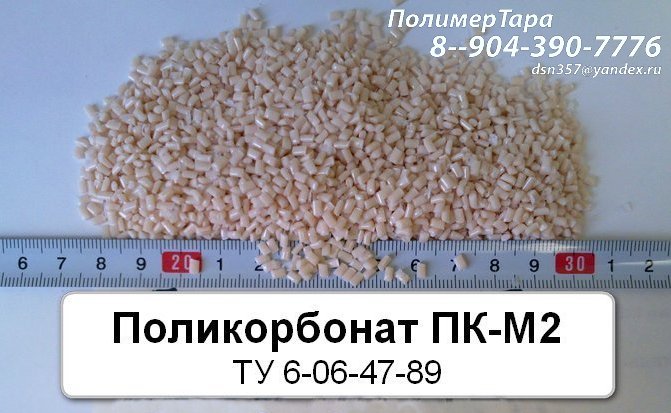 Поликарбонат ПК-М-2 – наполненный фторопластом-42 и двуокисью титана, с повышенной стойкостью к растрескиванию и характеризующийся самозатухаемостью (категория стойкости к горению V-0).Применяется для изготовления изделий антифрикционного, конструкционного назначения: корпуса, втулки, шестерни, прокладки, а также для литья тонкостенных деталей сложной конфигурации с металлической арматурой с повышенной стойкостью к действию повышенных температур и влажности.Поликарбонат ПК-М2Цвет -            бежевый (топлёное молока с розоватым оттенком), RAL 0609010 или  RAL 0709010Упаковка –   мешки по 25 кгВ наличии –  имеется Цена –           597 руб.60 коп. за кг с НДС                       500 руб.00 коп. за кг при наличной оплатеМесто нахождения – 	склад г.Нижний НовгородУсловия поставки – 	самовывоз со склада продавца или готовы отправить за ваш счётХарактеристикиПоликарбонат ПК 3 ОД  первичный, светло-серый 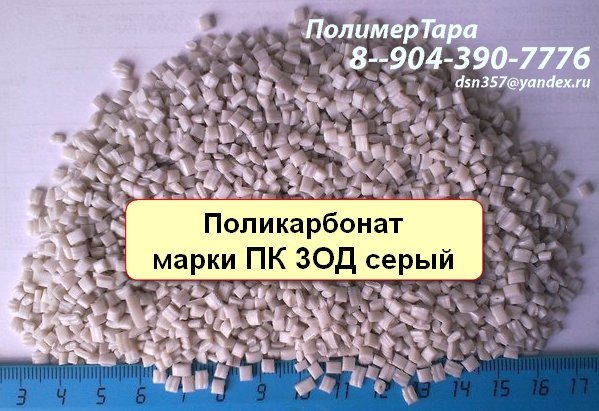 Цвет:	серый, светло-серый (цвет согласно каталогу RAL-5 соответствует №7035)Категория стойкости к горению   V-0Цена :	350 р.00к./кг, при наличной оплате 	399 р.60к./кг, в т.ч.НДС по безналичной форме оплатыФорма  оплаты:	любаяВ наличии 	имеется Место нахождения:	склад г.Н.НовгородУсловия  поставки:	самовывоз со склада продавца, или произведём доставку материала на склад покупателя ( Газель – 1000р.), или организуем доставку за пределы Н.Новгорода ( оплату транспортных услуг несёт покупатель).Область применения.Предназначен для литья под давлением и экструзией в изделия конструкционного и электроизоляционного назначения узлов и блоков телевизионных приёмников, светофильтров, сигнальной аппаратуры, деталей ЭВМ и др.Характеристики  			ТУ6-05-211-1407-85TУ 6-05-211-1407-85Поликарбонат ПК-ЛТ/С-16-ОД  с огнезащитной добавкой первичный, натуральный.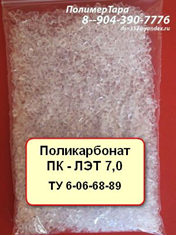 Это прозрачный материал обладает повышенной стойкостью к горению, низким дымовыделением, устойчивостью к механическим нагрузкам. Выпускается в стабилизированном, нестабилизированном, а также светостабилизированном виде.Область применения.Предназначен для литья под давлением и экструзией в изделия конструкционного и электроизоляционного назначения узлов и блоков телевизионных приёмников, светофильтров, сигнальной аппаратуры, деталей ЭВМ и др.Поликарбонат ПК-ЛТ/С-16-ОДЦвет 	гранулы от бесцветного до светло-желтого цвета с опалесценцией, так же в наличии  имеется серого и светло-серого цвета.	Упаковка 			мешки по 25 кгВ наличии 	имеется Место нахождения 	склад г.Нижний НовгородУсловия поставки   	самовывоз со склада продавца или отправим ранспортной компанией за ваш счёт.Цена высший сорт:		350 р.00к./кг, при наличной оплате 		399 р.60к./кг, в т.ч.НДС по безналичной форме оплатыЦена  первый  сорт:	330 р.00к./кг, при наличной оплате 		360 р.00к./кг, в т.ч.НДС по безналичной форме оплатыТехнические характеристики и основные свойстваПК-ЛТ/С-16-ОДХарактеристикиТУ 6-06-68-89Поликарбонат ПК-ЛЭТ 7,0 первичный, натуральныйПоликарбонат марки ПК-ЛЭТ 7,0 нашёл своё применение в производстве пластмассовых изделий как методом литья так и методом экструзии. Он используется в производстве листа толщиной 1-10мм и конструкционных изделий средней толщины,  электроизоляционного назначения.Он выпускается в стабилизированном, нестабилизированном, а также свето-стабилизированном виде.Поликарбонат с огнезащитной добавкой предназначается для изготовления литьём под давлением различных изделий конструкционного назначения, а также рассеиваетелей светильников, используемых в осветительных установках
ПТР (280 оС/2.16 кг) = 3.6-7 г/10 минПоликарбонат ПК-ЛЭТ 7,0Цвет 		гранулы от бесцветного до светло-желтого цвета с опалесценциейУпаковка 		мешки по 25 кгВ наличии 		имеется Место нахождения 		склад г.Нижний НовгородУсловия поставки   		самовывоз со склада продавца или отправим транспортной компанией за ваш счёт.Цена высший сорт:		330 р.00к./кг, при наличной оплате 		369 р.60к./кг, в т.ч.НДС по безналичной форме оплатыЦена  первый  сорт:		300 р.00к./кг, при наличной оплате 		337 р.20к./кг, в т.ч.НДС по безналичной форме оплатыХарактеристикиТУ 6-06-68-89Поликарбонат ПК Л-10,  ПК ЛТ-10, ПК ЛТ-12  		первичный, натуральный ПК ЛО-10,  ПК ЛТО-10, ПК ЛТО-12  	первичный, натуральный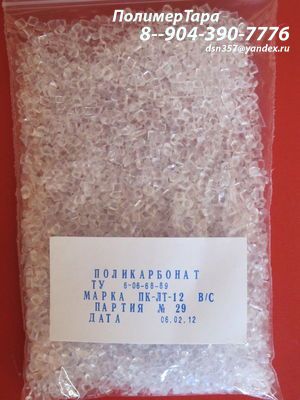 Область применения.Поликарбонат марок ПК-ЛТ-10, ПК-Л-10 применяется как в медицине и пищевой промышленности, так и в др. отраслях народного хозяйства (автомобилестроении, приборостроении, электронике и т.п.)Перерабатывается литьём под давлением и применяется для изготовления изделий - медицинского и пищевого назначения, фильтры, сосуды для крови, шприцы, посуду и т.п.,Цвет:		натуральныйЦена высший сорт:		330 р.00к./кг, при наличной оплате 		369 р.60к./кг, в т.ч.НДС по безналичной форме оплатыЦена  первый  сорт:		300 р.00к./кг, при наличной оплате 		337 р.20к./кг, в т.ч.НДС по безналичной форме оплатыФорма  оплаты:	любаяВ наличии 	имеется Место нахождения:	склад г.Н.НовгородУсловия  поставки:	самовывоз со склада продавца, или произведём доставку материала на склад покупателя ( Газель – 1000р.), или организуем доставку за пределы Н.Новгорода ( оплату транспортных услуг несёт покупатель).ХарактеристикиТУ 2226-003-54887985-2002Кратко:По вашему заказу можем произвести композиции материалов – карбомид, армомид и другие. В процессе производства, по вашим требованиям, можем придать материалу необходимые свойства, такие как – стойкость к ультрафиолетовому излучению, огнестойкость, произвести окрас материала в любой цвет или придать ему полупрозрачное окрашенное состояние и т.д.ПЭ2НТ 11-9  полиэтилен низкого давления первичный ( экструзионный, трубный ПЭ-100) производство КазаньОргСинтез 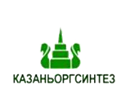 Композиция полиэтилена низкого давления бимодального типа (так называемый полиэтилен ПЭ-100) марки ПЭ2НТ11-9 предназначена для производства труб, напорных и соединительных деталей для хозяйственно-питьевого холодного водоснабжения. Особенность данного полимера обеспечивается его бимодальной молекулярной структурой, которая дает  высокие прочностные характеристики трубам, изготовленных из него. 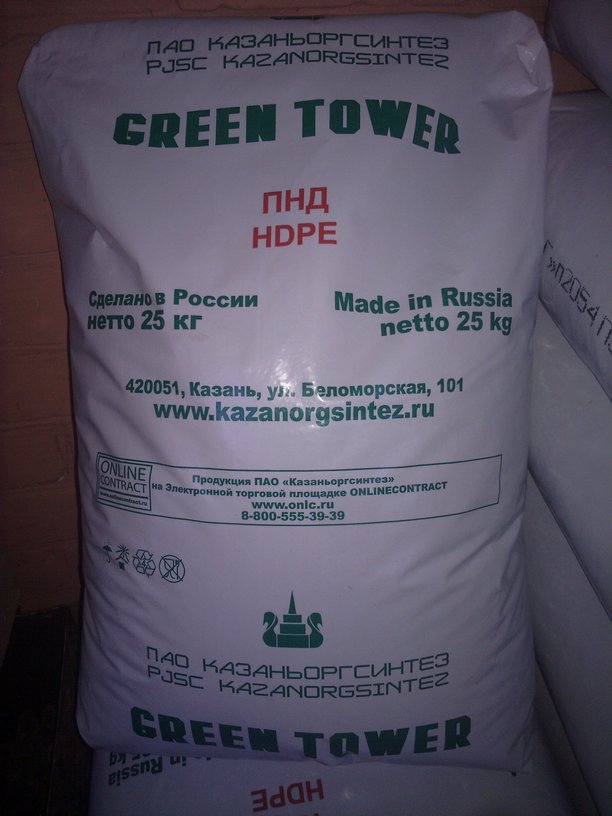 	Кроме того, использование полиэтилена ПЭ 100 марки ПЭ2НТ11-9  позволяет увеличить производительность переработки в среднем на 25%.Изделия из этого материала имеют существенно более высокую стойкость к растрескиванию -  стойкость к распространению трещин возрастает в 10 раз.Высокие механико-физические характеристики ведут к большей прочности изделий и их долговечности, позволяют за счет возможного уменьшения толщины стенок труб (по сравнению с ПЭ 80) на треть снизить расход материала.Марка сырья:		ПЭ2НТ 11-9 ( экструзионный, трубный ) производство КазаньОргСинтезЦвет:		чёрныйЦена :	95р.00  при наличной форме оплаты по факту со склада в Н.Новгороде, от 1 мешка ( 25кг ) со склада в Н.Новгороде.	103р.20 в т.ч.НДС  по безналичной форме оплаты со склада в Н.Новгороде, от 1 мешка ( 25кг ) со склада в Н.Новгороде.	95р.40 в т.ч.НДС  по безналичной форме оплаты со склада в г.Казань, от 1 машины ( Еврофура  20т ) со склада в г. КазаньФорма  оплаты:	любаяВ наличии 	имеетсяМинимальная партия 	от 1 мешка.Место нахождения:		склад г.Н.НовгородУсловия  поставки:	самовывоз со склада продавца в Н.Новгороде или произведём доставку сырья арендованной машиной за Покупателя ТЕХНИЧЕСКИЕ ХАРАКТЕРИСТИКИ ПНД ПЭ2НТ11-9ТУ 2243-174-00203335-2007ПЭНД-Га    (  ПЭ 100 ) -  полиэтилен низкого давления вторично гранулированный 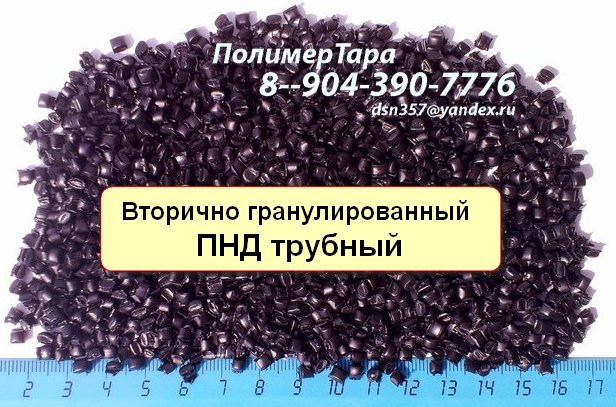 (экструзионный, трубный )производство КазаньОргСинтез.  Исходное сырьё:	обрезки труб, брак производства марок ПЭ2НТ11-9 чёрн. и ПЭ2НТ 285Д натур.Документ качества	Сертификат завода  КазаньОргСинтезЦвет:		чёрныйЦена :	72р.60 в т.ч.НДС  по безналичной форме оплаты при заказе от 10тонн – с		доставкой на ваш склад в г.Н.Новгород + 50км 69р.60 в т.ч.НДС  при самостоятельном получении с завода КазаньОргСинтез Форма  оплаты:	любаяМесто нахождения:	склад г.Н.Новгород, г.КазаньУсловия  поставки:	самовывоз со склада продавца в Н.Новгороде или в г.Казань с завода  КазаньОргСинтез, или произведём доставку сырья арендованной машиной за счёт Покупателя.ПЭНД-Да  -  полиэтилен низкого давления вторичный ( экструзионный, трубный ) производство КазаньОргСинтез  в соответствии с ТУ 2298-193-00203335-2009 .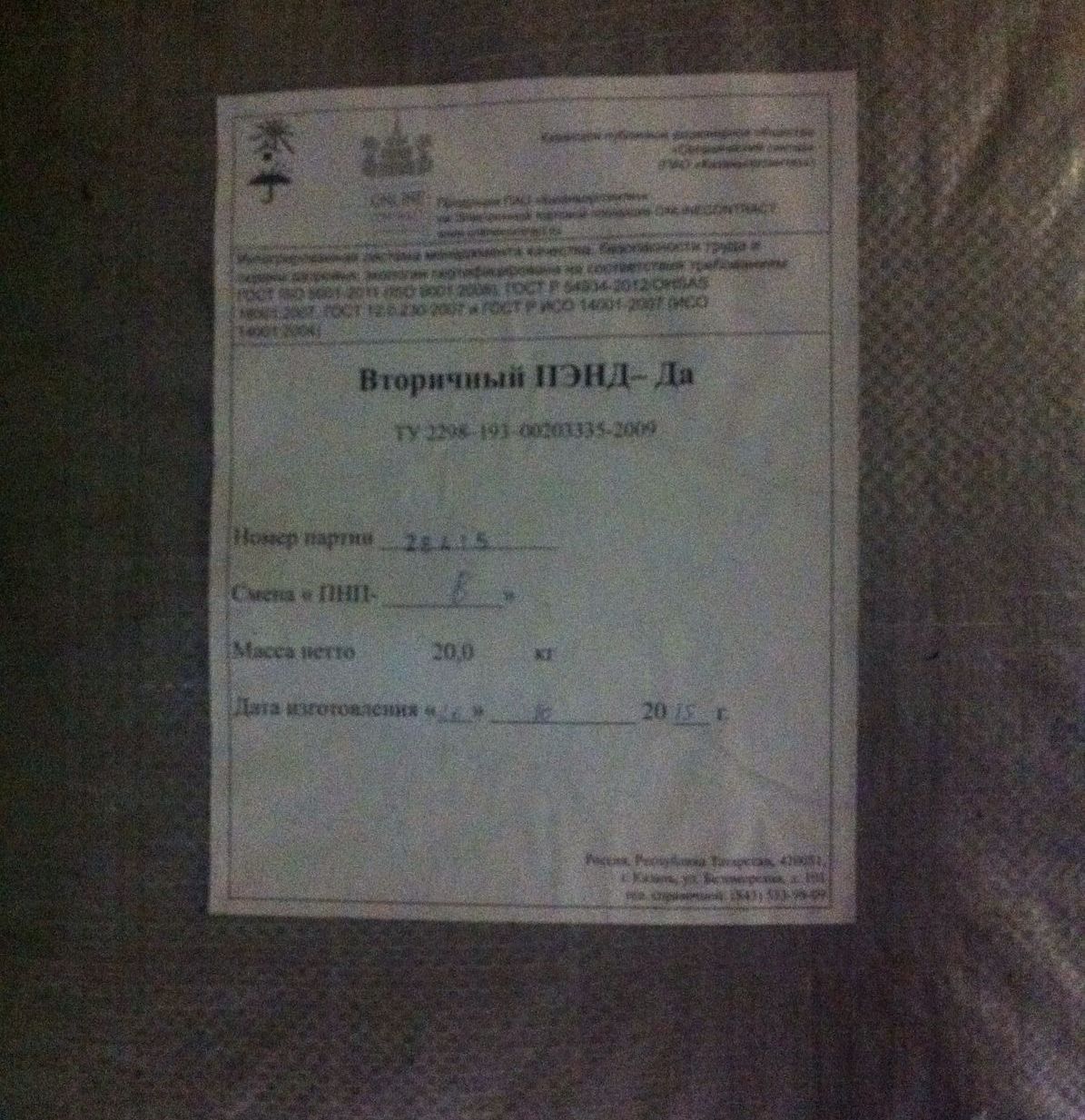 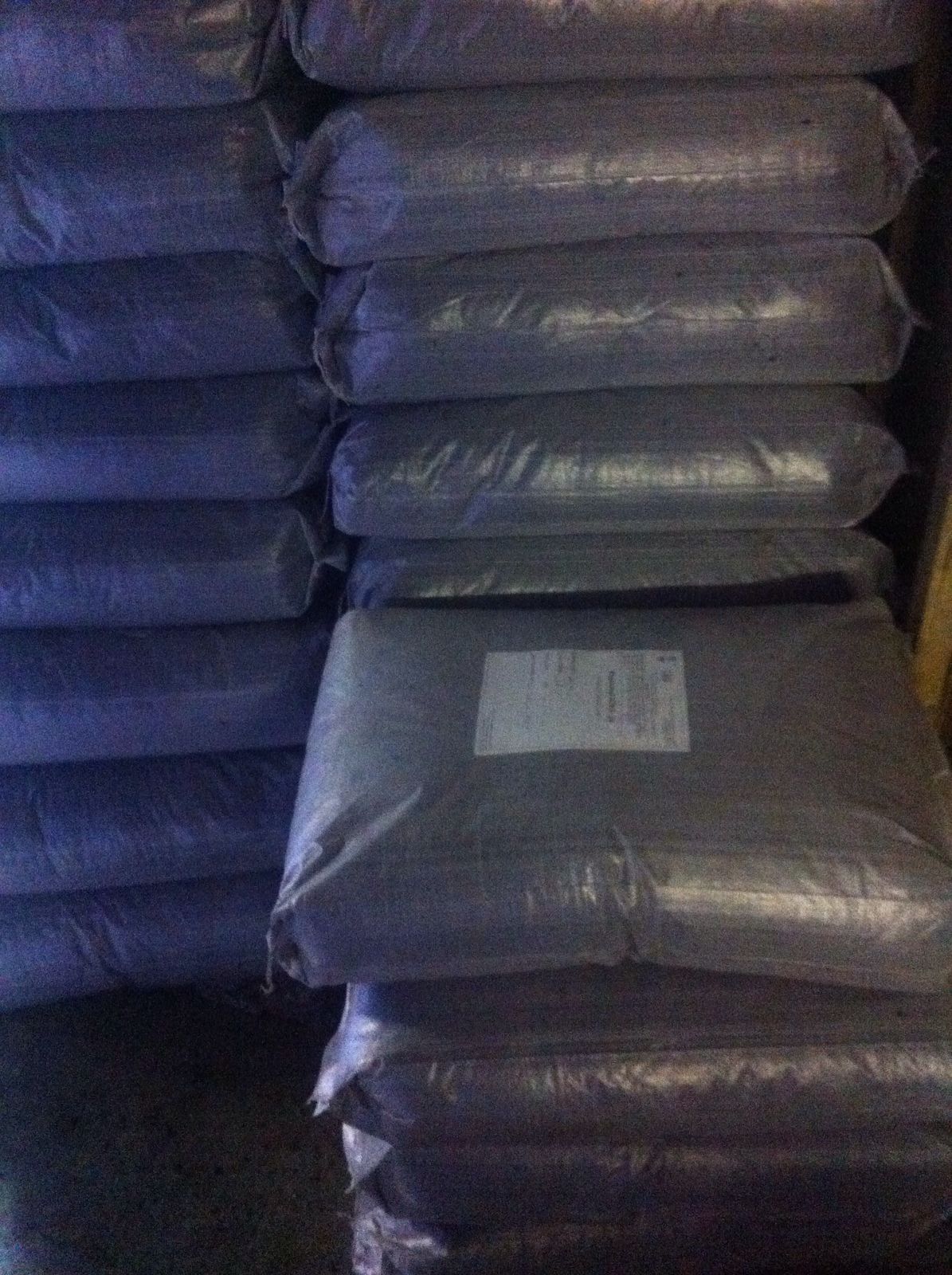 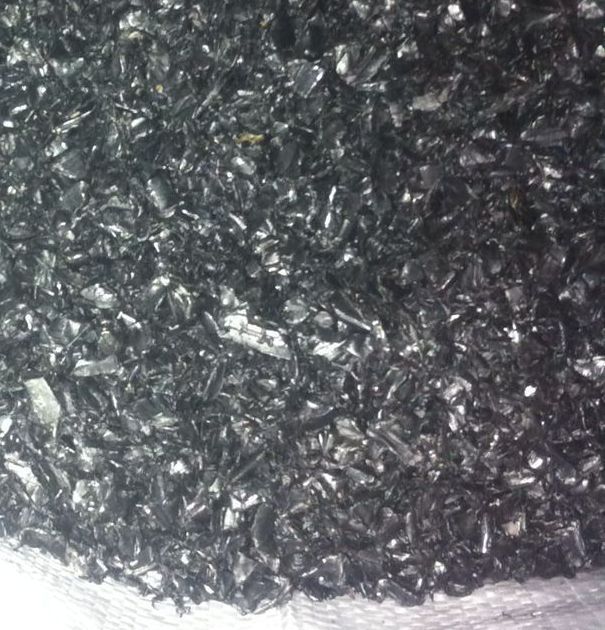   брак  ПЭ2НТ11-9 чёрный 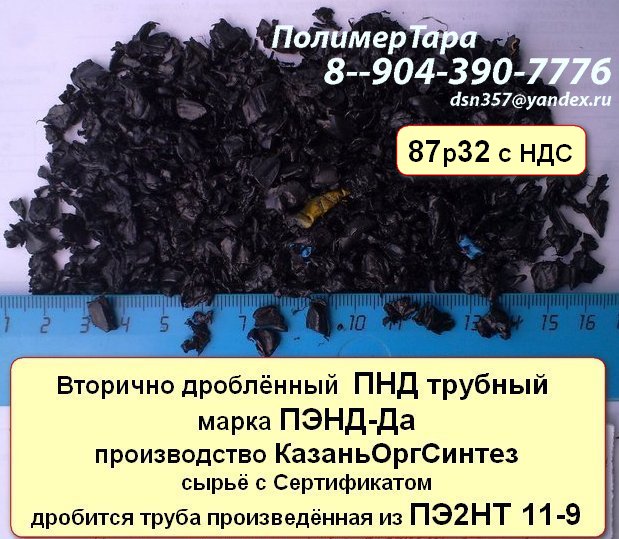 Исходное сырьё:	дробятся трубы марки ПЭ-100  - это высоконапорная труба изготовленная из экструзионного полиэтилена низкого давления марки ПЭ2НТ11-9  производства КазаньОргСинтез. Трубы белого и чёрного цвета дробятся отдельно,  их разделяют по партиям, но может в одной партии встретиться часть мешков белого и часть мешков чёрного цвета дроблённого ПНД ( это исключение из правил). 	По сути это есть брак от ПЭ2НТ 11-9 в дробленом виде.Документ качества	Сертификат завода  КазаньОргСинтезПТР	по практике 0,1 - 0,2   г/10мин, при нагрузке 49Н ( 5кгс ),  	Сертификат к каждой партии сырья прилагается. Цвет:		чёрный, крайне редко встречается белыйКоличество:		постоянное производство, согласовывается по каждой партииКачество	ПНД марки ПЭНД-Да произведен заводом КазаньОргСинтез согласно 	ТУ 2298-193-00203335-2009    Цена :	78р.00 в т.ч.НДС  по безналичной форме оплаты при заказе от 10тонн – сдоставкой на ваш склад в г.Н.Новгород + 50км 75р.60 в т.ч.НДС  при самостоятельном получении с заводаКазаньОргСинтез Форма  оплаты:		любаяМесто нахождения:	склад г.Н.Новгород, г.Казань Условия  поставки:	самовывоз со склада продавца в Н.Новгороде или в г.Казань с завода  КазаньОргСинтез, или произведём доставку сырья арендованной машиной за счёт Покупателя.ПЭНД-Д -  полиэтилен низкого давления вторичный ( экструзионный, трубный ) производство КазаньОргСинтез в соответствии с ТУ 2298-193-00203335-2009. 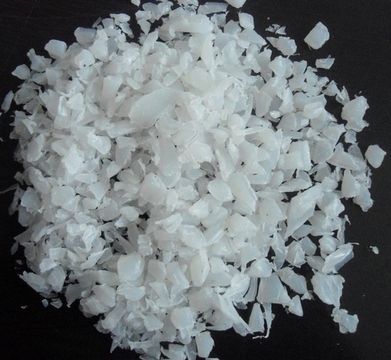 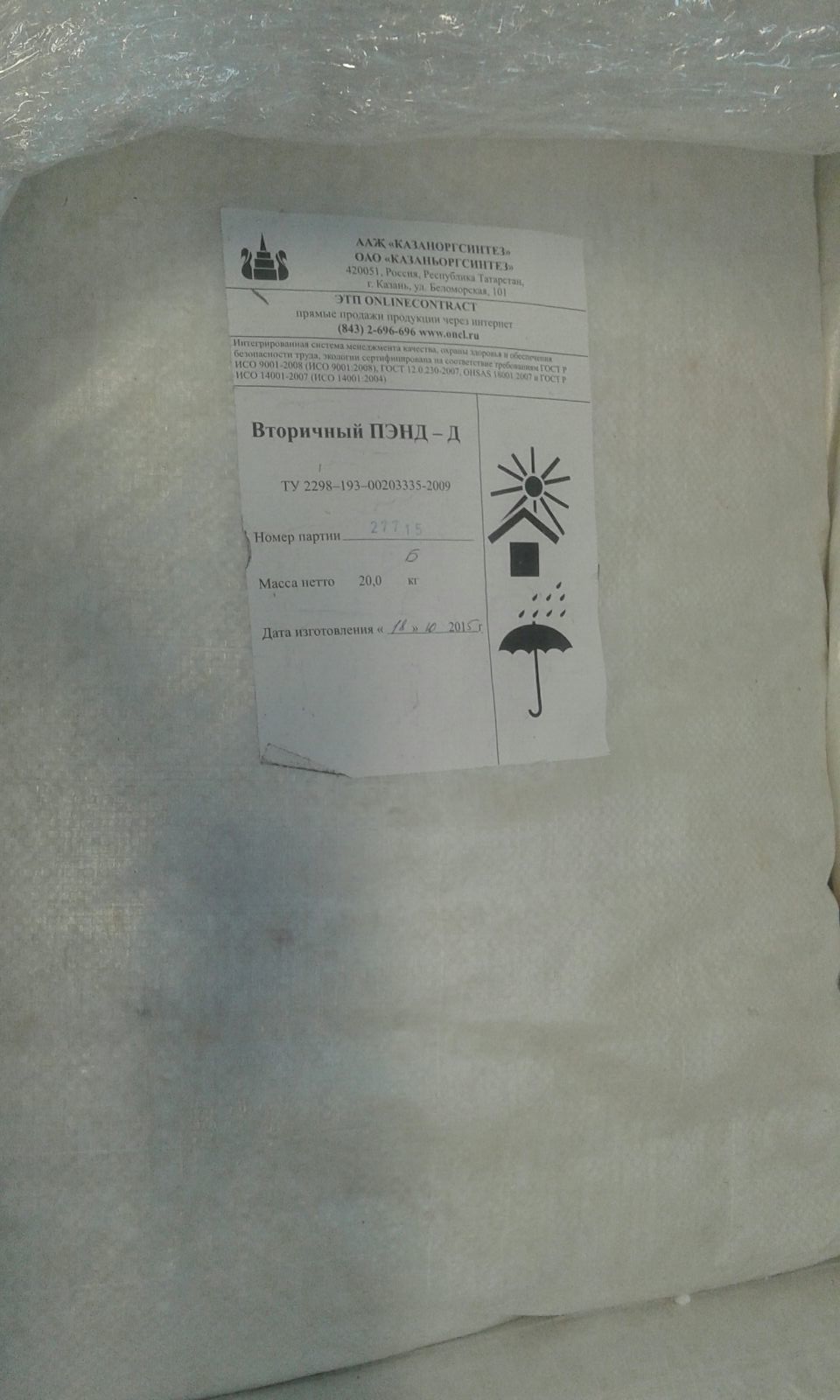 брак  ПЭ2НТ11-285Д белый  в дробленом виде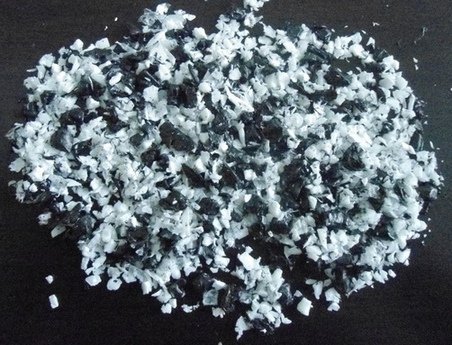 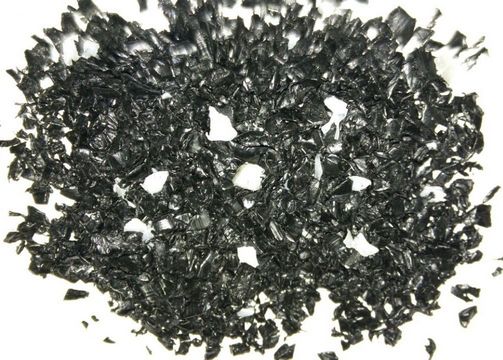 Исходное сырьё:	пусковой брак ( глыбы ) ПНД трубных марок ПЭ2НТ11-9 чёрный  и ПЭ2НТ11-285Д белыйМарка сырья:	экструзионные марки полиэтилена низкого давления производства КазаньОргСинтез ( такие как –  ПЭ2НТ11-9 чёрный, ПЭ2НТ11-285  и  ПЭ2НТ11-285Д белый )	По сути  - это пусковой брак сырья трубных марок, в дроблённом виде.Документ качества	Сертификат завода  КазаньОргСинтезПТР	по практике 0,1 - 0,3  г/10мин, при нагрузке 49Н ( 5кгс ),  	Сертификат к каждой партии сырья прилагается.. Цвет:		чёрный, белый, смесь цветов чёрного и белогоКоличество:		постоянное производство, согласовывается по каждой партииКачество	ПНД марки ПЭНД-Да произведен заводом КазаньОргСинтез согласно 	ТУ 2298-193-00203335-2009    Цена :	78р.00 в т.ч.НДС  по безналичной форме оплаты при заказе от 10тонн – сдоставкой на ваш склад в г.Н.Новгород + 50км 75р.60 в т.ч.НДС  при самостоятельном получении с заводаКазаньОргСинтез Форма  оплаты:		любаяМесто нахождения:	склад г.Н.Новгород, г.Казань Условия  поставки:	самовывоз со склада продавца в Н.Новгороде или в г.Казань с завода  КазаньОргСинтез, или произведём доставку сырья арендованной машиной за счёт Покупателя.ПЭНД–А6  порошок    ( экструзионный, трубный ) , производство КазаньОргСинтез в соответствии с ТУ 2298-193-00203335-99 . 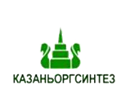 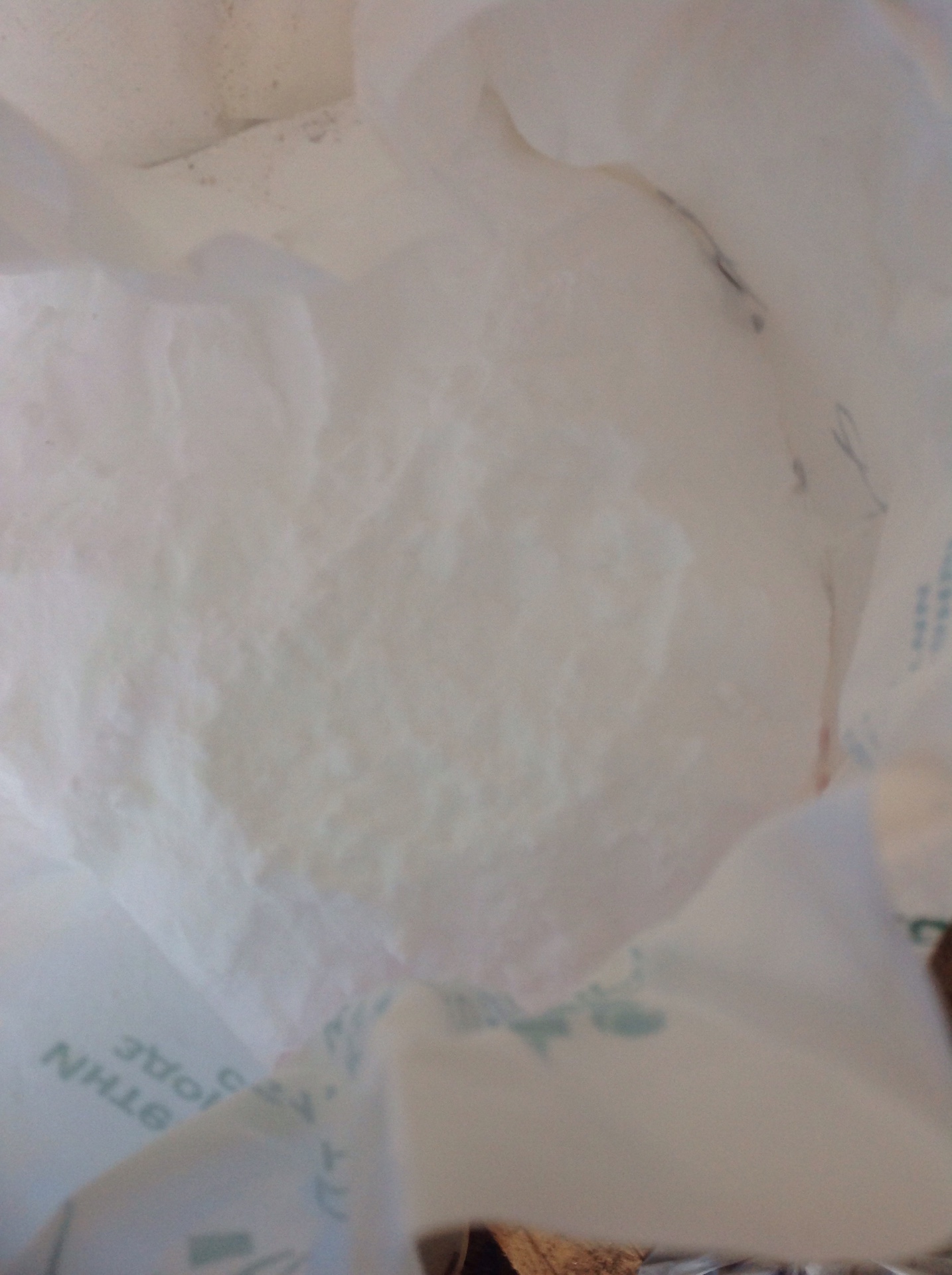 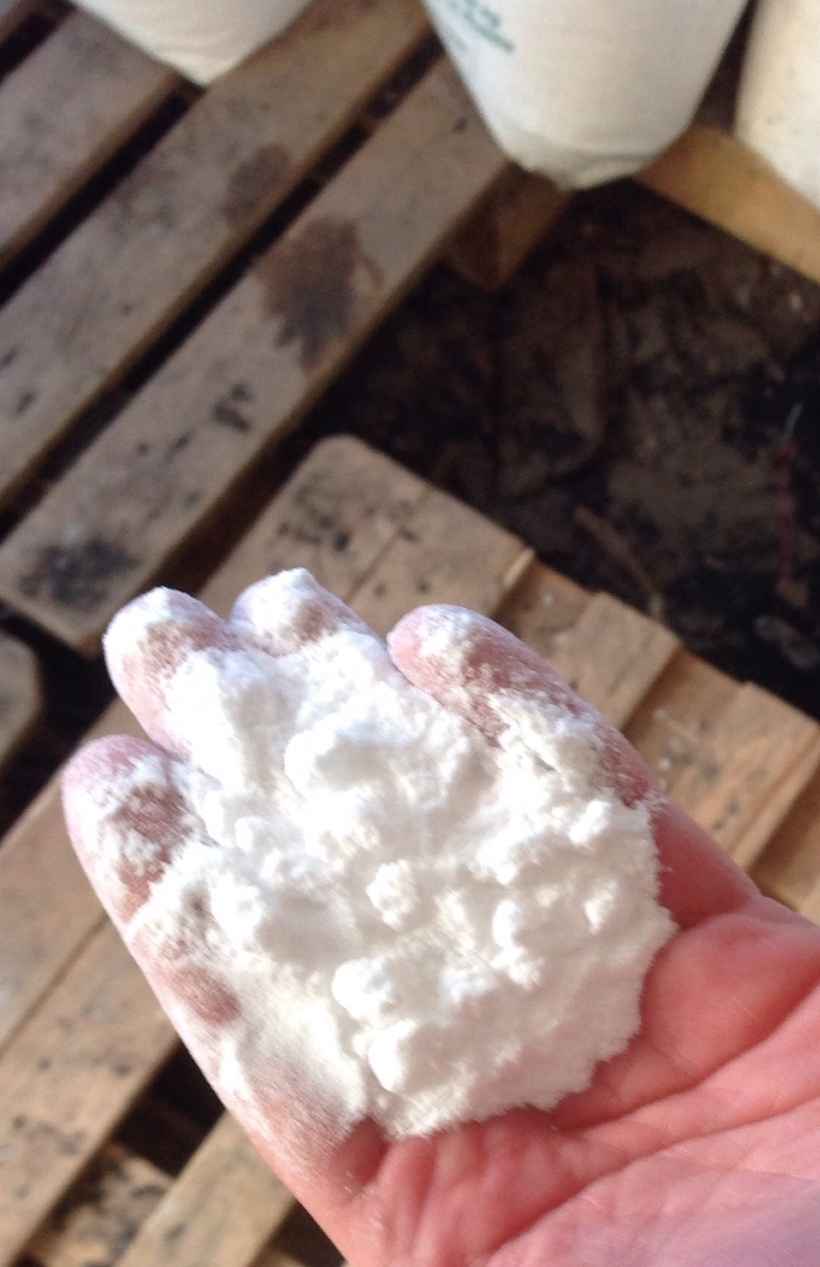 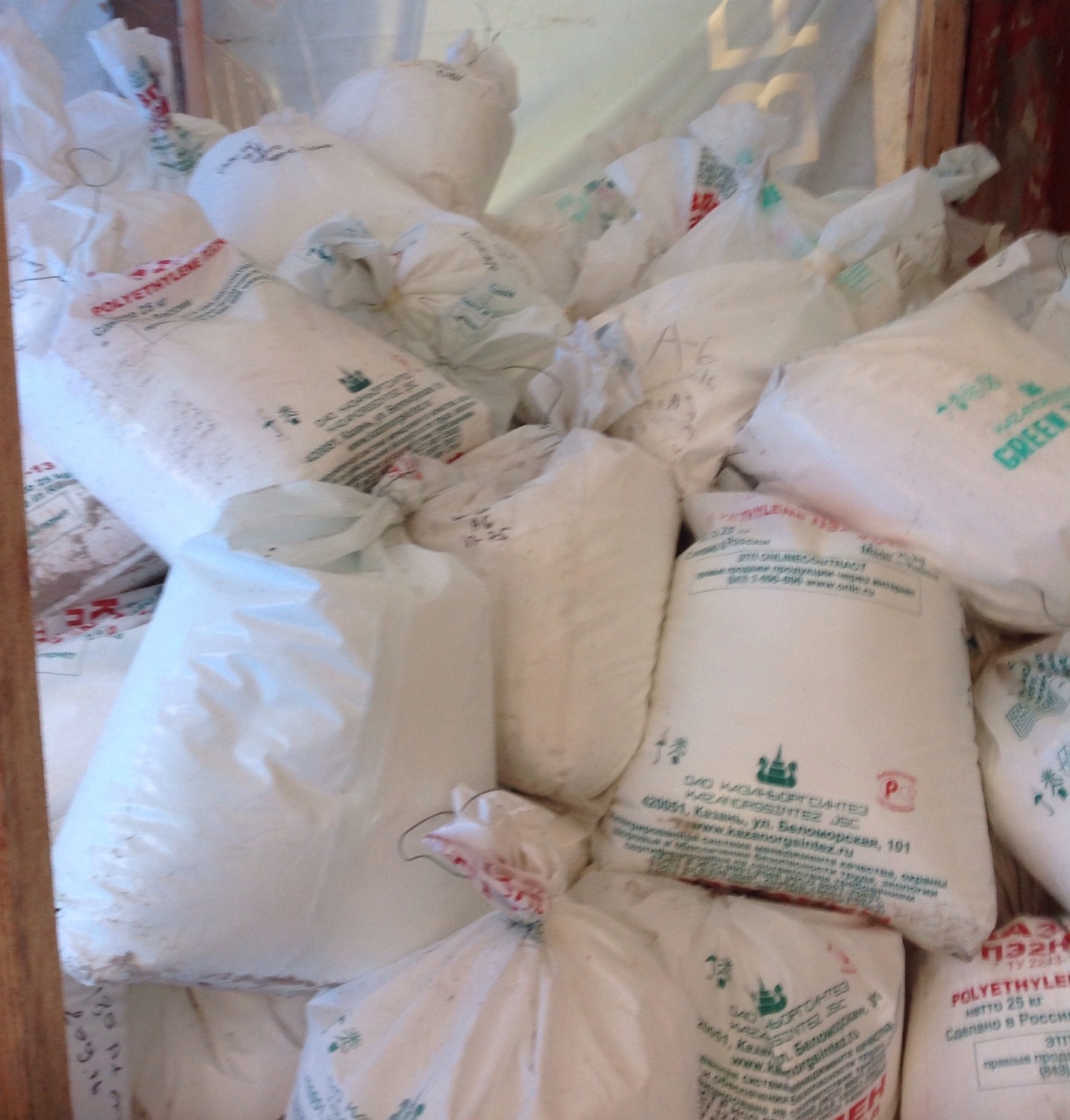 Исходное сырьё:		чистка бункеров, ПНД различных марокДокумент качества		Сертификат завода  КазаньОргСинтезЦвет:		белыйЦена :	___р.__ в т.ч.НДС  по безналичной форме оплаты при заказе от 10тонн – сдоставкой на ваш склад в г.Н.Новгород + 50км ___р.__ в т.ч.НДС  при самостоятельном получении с заводаКазаньОргСинтез Форма  оплаты:	любаяМесто нахождения:	склад г.Н.Новгород, г.Казань Условия  поставки:	самовывоз со склада продавца в Н.Новгороде или в г.Казань с завода  КазаньОргСинтез, или произведём доставку сырья арендованной машиной за ваш счётПримечание : в 2020г. завод "КазаньОргСинтез" не продаёт, сам гранулирует.ПНД вторичный гранулированный  ( экструзионный )  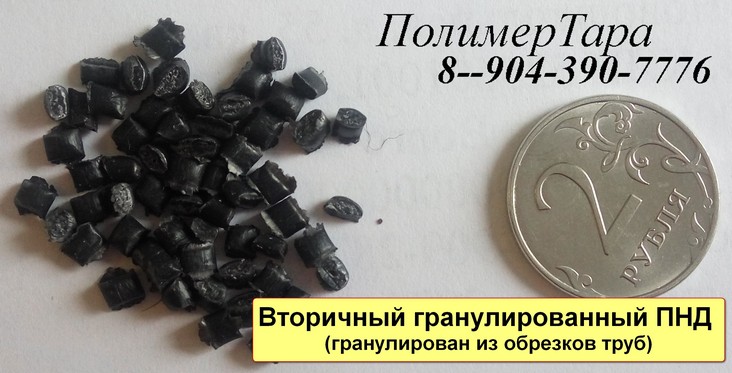 Исходное сырьё:		обрезки труб разныеЦвет:		чёрныйЦена :	70 р/кг нал.	75 р.60к./кг, в т.ч.НДС  по безналичной форме оплатыФорма  оплаты:	любаяМесто нахождения:	склад г.Н.НовгородУсловия  поставки:	самовывоз со склада продавца, или произведём доставку на арендованной машине за счёт Покупателя.ПНД вторичный дроблённый  ( экструзионный, трубный ) 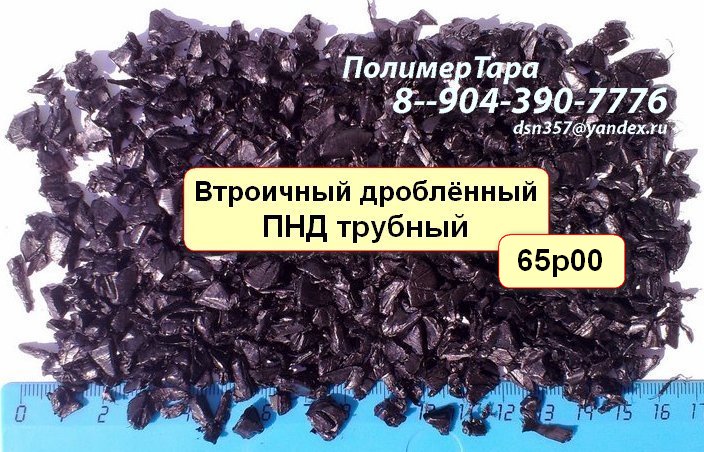 Исходное сырьё:		обрезки труб разныеЦвет:		чёрныйЦена :	___  р/кг нал.	___ р.___  р/кг, в т.ч.НДС  по безналичной форме оплатыФорма  оплаты:	любаяМесто нахождения:	склад г.Н.НовгородУсловия  поставки:	самовывоз со склада продавца, или произведём доставку сырья с вашей оплатой транспортных услуг арендованной машинеПНД 273, ПНД-277 полиэтилен низкого давления не кондиция завода в виде гранул как на фото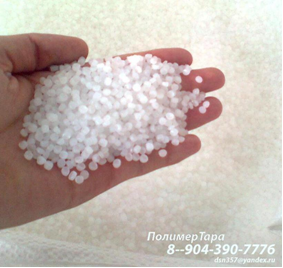 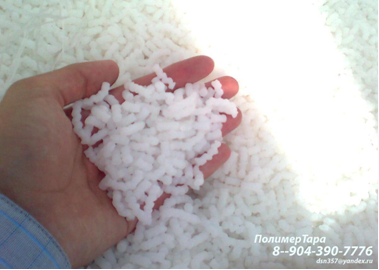 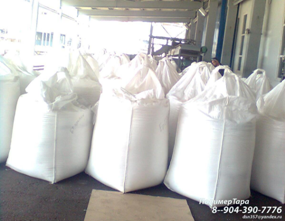 Исходное сырьё: 	не кондиция завода Цвет:			натуральный, чёрныйЦена :			75р.00 с НДС нал	85р.20 с НДС  по безналичной форме оплаты Форма  оплаты:		любаяМесто нахождения: 	склад. г.Н.НовгородУсловия  поставки:	самовывоз со склада продавца, или произведём доставку сырья за дополнительную оплату транспортных услуг арендованной машине,	от 10тонн с доставкой на ваш склад в г.Н.Новгород + 50км за счёт ПродавцаПНД марка M8000SB ( экструзионный, трубный ) производство Корея Выдержка из паспорта качества: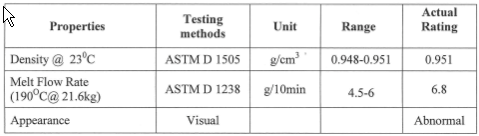 Марка сырья:		M8000SB ( экструзионный, ) производство КореяЦвет:		чёрныйКоличество:		любоеЦена :	____р.00	____р.00 в т.ч.НДС   по безналичной форме оплатыФорма  оплаты:		любаяМесто нахождения:		склад г.Н.НовгородУсловия  поставки:	самовывоз со склада продавца или готовы организовать доставку за за ваш счёт.ПНД марка FL7000  - Корейский пленочный полиэтилен Это более дешевый аналог отечественных марок: 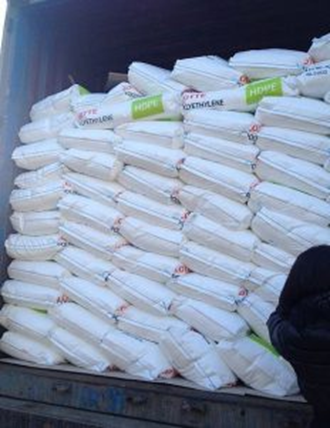 КОС 293-285д, НЖК 6148С, Лукойл PE4FE-69, Ставролен ПНД 68Его успешно используют как производители плёнок так и  производители труб. Предлагаем :Корейский ПНД марки  FL7000 с нашей доставкой на ваш склад в Н.Новгороде по цене 84р.00к. с НДС ( цена при машинной партии 20т.) Цена указана из расчёта единовременной поставки Еврофуры (20 тонн).Образец для предварительного испытания, в необходимом количестве по вашему требованию предоставим.Описание:	По международной классификации FL7000 корпорации Lotte Chemical — это High Density PolyEtilene (HDPE) полиэтилен высокой плотности или, в более привычной для России форме, полиэтилен низкого давления (ПНД).
Это аналог отечественных марок: КОС 293-285д, НЖК 6148С, Лукойл PE4FE-69, Ставролен пнд 68Благодаря бимодальному молекулярному строению композиции FL7000 обладает как замечательными технологическими свойствами при переработке (в основном — выдувными процессами), так и выдающимися физико-механическими свойствами.
В качестве аддитивов используются антиоксиданты.Применение полиэтилена FL7000пленки общего назначенияпленки для промышленной упаковкипленки для пакетов «майка»пленки для мусорных пакетовпакеты торговые «майки»мусорные пакетыупаковочная пленкаФизические характеристики полиэтилена FL7000ПВД вторичный гранулированный  натуральный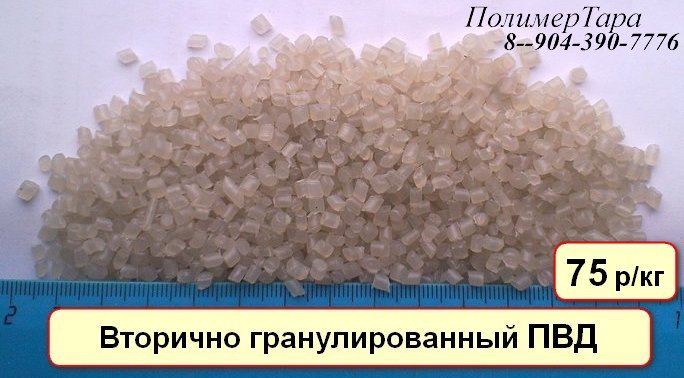 Исходное сырьё: 	плёнка, мешки полиэтиленовые из под сырья т.д.Условия переработки	грануляция осуществляется на двухкаскадном грануляторе с последовательной очисткой через две фильтрующие сетки – первая с ячейкой – 0,6мм2, вторая 0,4мм2 .Цвет:			светлыйКоличество:		постоянное производствоЦена :			- цвет натуральный 70р/кг, 	или по б/нал.оплате 77р.40к./кг, в т.ч.НДС					- цвет карамелька    65р/кг, 	или по б/нал.оплате 70р.20к./кг, в т.ч.НДСФорма  оплаты:		любаяМесто нахождения: 	склад. г.Н.НовгородУсловия  поставки:	самовывоз со склада продавца или готовы организовать доставку за дополнительную оплату транспортных услуг.ПВД вторичный гранулированный  высокой степени очистки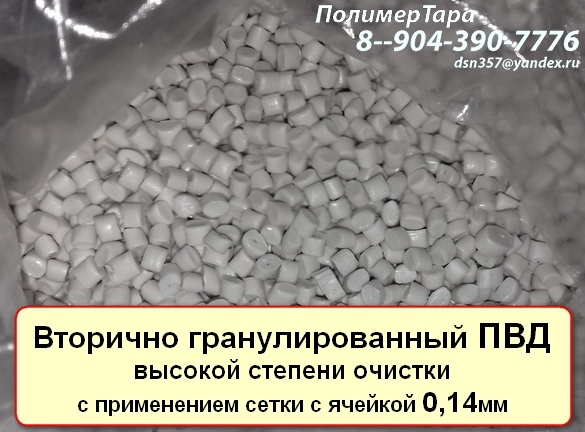 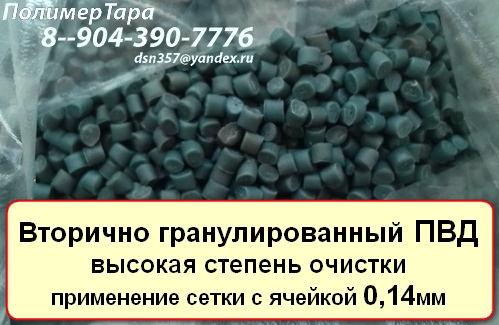 Исходное сырьё: 	плёнка (цвет бело-серый – гранулировались вкладыши бигбегов, цвет тёмный – гранулировалась цветная плёнка).Условия переработки	пред гранулированием используется мойка («Nazarov Systems»), грануляция осуществляется на двухкаскадном грануляторе с последовательной очисткой через две фильтрующие сетки – первая с ячейкой – 0,315мм2, вторая 0,14мм2 .Количество:		постоянное производствоЦвет:			как на фото  - бело-серый, тёмныйПоказатель текучести расплава, г/10мин		около 1Цена :			65р/кг, 					69р.60к./кг,в т.ч.НДС по безналичной форме оплатыФорма  оплаты:		любаяМесто нахождения: 	склад. г.Н.НовгородУсловия  поставки:	самовывоз со склада продавца или готовы организовать доставку за дополнительную оплату транспортных услуг.ПП полипропилен литьевых и экструзионных марок, не кондиция завода в виде гранул как на фотоИсходное сырьё: 	не кондиция завода Цвет:			натуральный, чёрныйЦена :			75р.00 нал				81р.60 с НДС по безналичной форме оплатыФорма  оплаты:		любаяМесто нахождения: 	склад. г.Н.НовгородУсловия  поставки:	самовывоз со склада продавца или готовы организовать доставку за ваш счёт.Вторичный гранулированный  ПП блоксополимер   чёрно-серый как на фото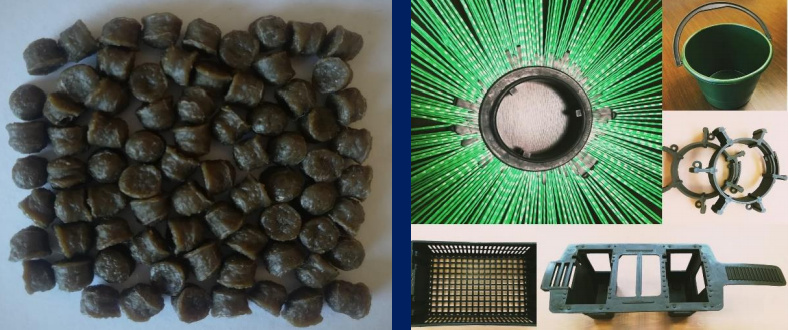 - Полипропилен морозостойкий - 	Блоксополимер пропилена с этиленом, - Исходное сырье переработки  -   	отходы оболочки кабеля  (Полипропилен марка 8300G)- При производстве сырья на выходе гранулятора для очистки сырья используется – СЕТКА П-72,- Показатель текучести расплава 	при 230° С / 2,16кг, г/10 мин  - 1,65, при 230° С / 5кг, г/10 мин   - 3,8- Свойства    	Морозостойкий, обладает повышенной долговременной термостабильностью, стойкостью к термоокислительной деструкции в процессе производства ПП, его переработке и эксплуатации изделия, обладает улучшенными антистатическими свойствами для производства изделий. (подробнее файл во вложении) - Качество вторичного гранулята -	высокое и стабильное, т.к. при производстве вторичного гранулята используется одно и то же исходное сырьё не бывшее ранее во вторичной переработке.Цвет - 			как на фото, возможен окрас под интересующий вас цвет.Упаковка – 		мешки по 25 кгЦена – 			65р.00 за кг при наличной оплате				72р.00 за кг в т.ч. НДС при безналичной форме оплатыВ наличии 		имеется Место нахождения:	склад г.Нижний НовгородУсловия  поставки:	самовывоз со склада продавца или готовы организовать доставку за дополнительную оплату транспортных услуг.(в пределах г.Н.Новгорода доставка 0,5 тонны сырья стоит 500р.00)Вторичный гранулированный  ПП тёмно-серый металлик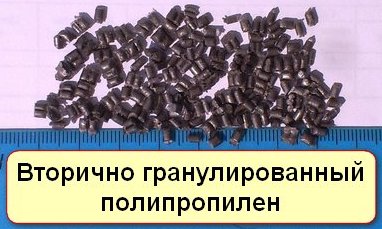 Исходное сырьё:	отходы производства – полотно полипропиленовое, т.к. качество и состав исходного  сырья стабильный, то и производимый вторичный гранулят от партии к партии имеет стабильные характеристики.Цвет:	белый	( из-за двуокиси титана имеет устойчивой белый цвет, поэтому может использоваться как краситель )Цена :	63 р.00к. при наличной оплате	69 руб.60коп./кг, в т.ч.НДС по безналичной форме оплатыФорма  оплаты:	любаяВ наличии 		имеется Место нахождения:	склад. г.Н.НовгородУсловия  поставки:	самовывоз со склада продавца или готовы организовать доставку за дополнительную оплату транспортных услуг.Вторичный гранулированный  ПП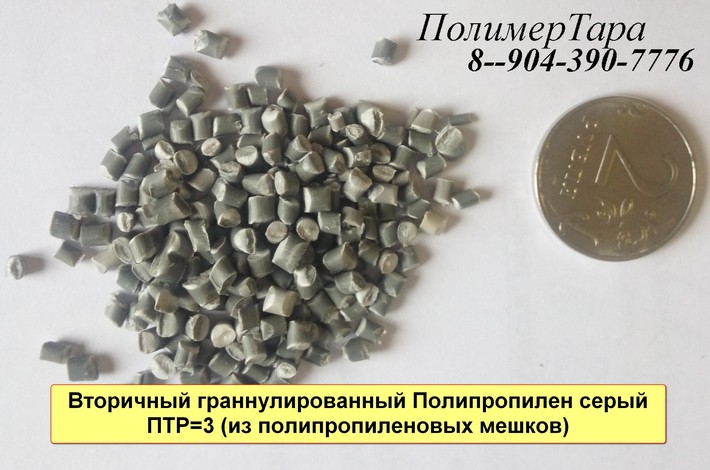 Исходное сырьё:	произведён из полипропиленовых мешковЦвет:	серый ( как на фото) Количество:	постоянное производство Упаковка:	мешкиЦена:	63 р.00к. при наличной оплате 	69 руб.60коп./кг, в т.ч.НДС по безналичной форме оплатыУсловия  поставки:	самовывоз со склада продавца или готовы организовать доставку за дополнительную оплату транспортных услуг.(в пределах г.Н.Новгорода доставка до 1,5 тонн сырья стоит 1000р.00)Вторичный дроблённый ПП белый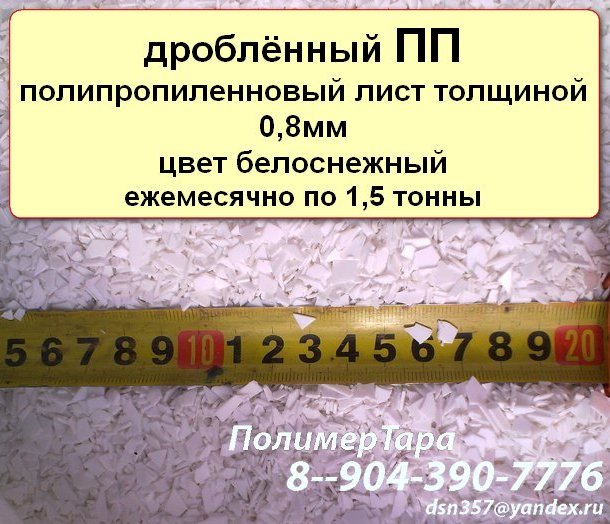 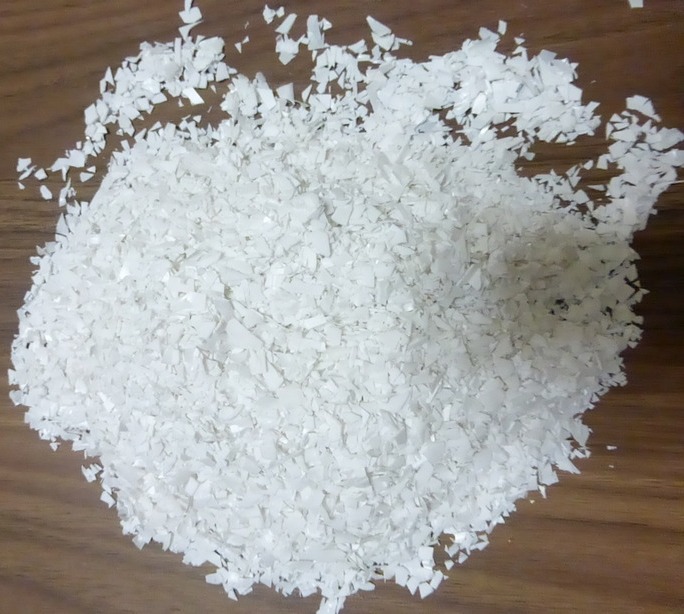 Исходное сырьё:	отходы производства – лист ПП толщиной 0,8мм.. Постоянно.Цвет:	белыыйКоличество:	3 т		( объём ежемесячной переработки –  около 1,5 тонн )Форма  оплаты:	любаяЦена :	60 р.00к. при наличной оплате 	66 руб.00коп./кг, в т.ч.НДС по безналичной форме оплатыМесто нахождения:	склад. г.Н.НовгородУсловия  поставки:	самовывоз со склада продавца или готовы организовать доставку за дополнительную оплату транспортных услуг.Вторичный дроблённый ПП бежевый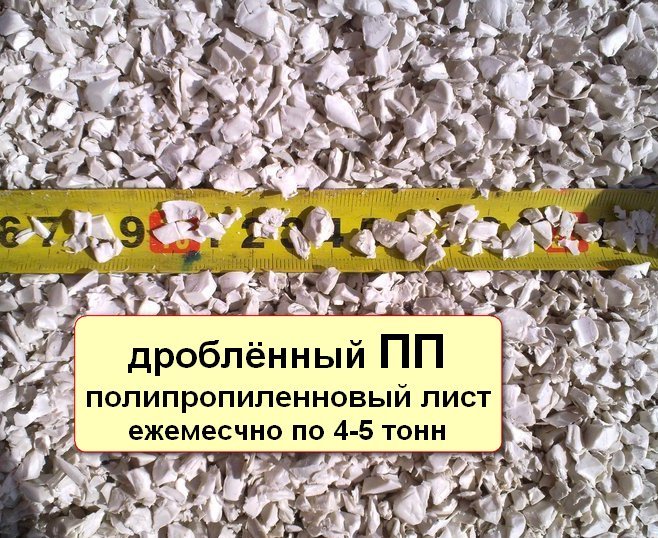 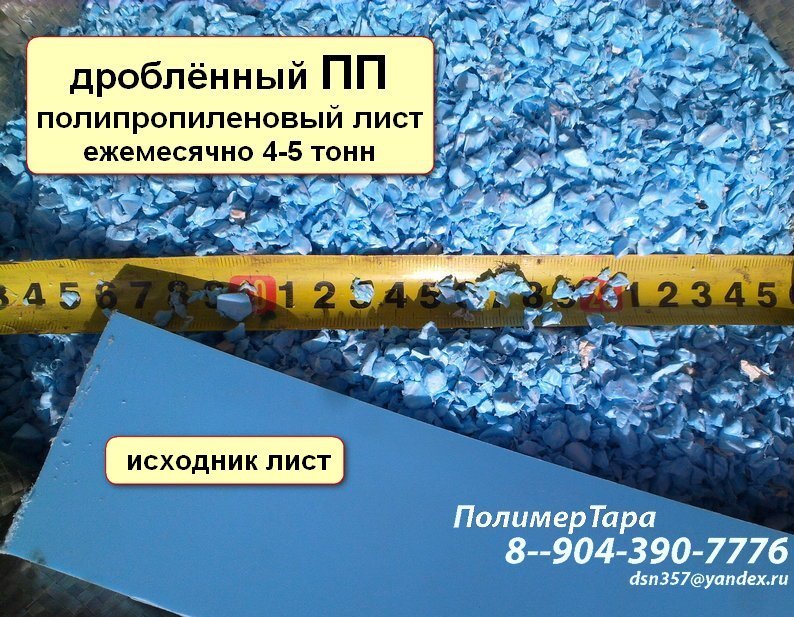 Исходное сырьё:	отходы производства – обрезки полипропиленового листа. Постоянно.Цвет:	серо-бежевый , голубой Количество:	5 т		( объём ежемесячной переработки –  около 4-5тонн )Форма  оплаты:	любаяЦена :	55 р.00к. при наличной оплате 	66 руб.00коп./кг, в т.ч.НДС при безналичной оплатеМесто нахождения:	склад. г.Н.НовгородУсловия  поставки:	самовывоз со склада продавца или готовы организовать доставку за дополнительную оплату транспортных услуг.Вторичный дроблённый ПП чёрный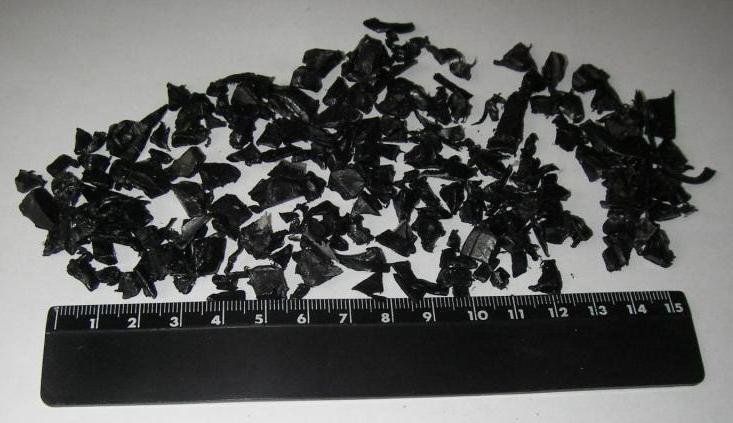 Исходное сырьё:	импортные поддоны, постоянно.Цвет:	чёрныйФорма  оплаты:	любаяЦена :	55 р/кг наличный расчёт	66р.00к. в т.ч. НДС по безналичной форме оплатыВ наличии 		имеется Место нахождения:	склад. г.Н.НовгородУсловия  поставки:	самовывоз со склада продавца или готовы организовать доставку за дополнительную оплату транспортных услуг.Суперконцентрат красителя АБС  на АБС основе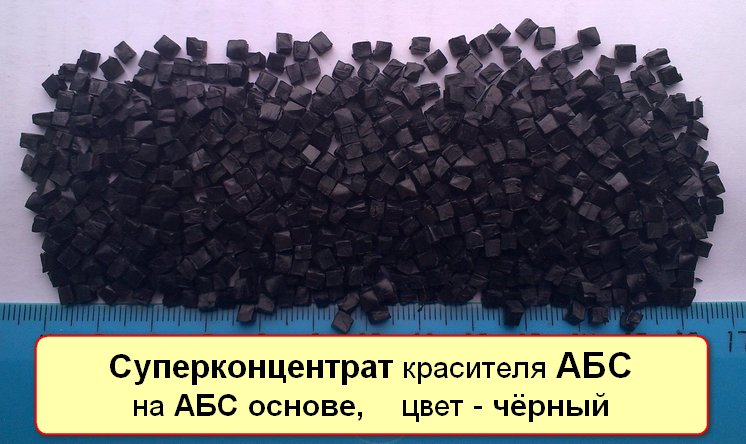 Суперконцентрат красителя АБС на АБС основеЦвет –  		чёрныйУпаковка –	мешокЦена – 		250р.00 за нал по факту отгрузки со склада			279 руб.60коп./кг, в том числе НДС при безналичной оплатеВ наличии 	имеется Место нахождения – склад г.Нижний НовгородПервичный АБС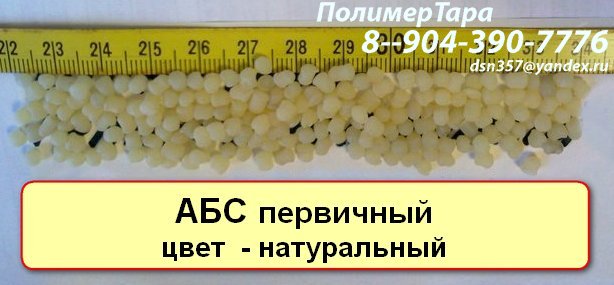 Цвет –  натуральныйУпаковка – 	мешокЦена – 		150р.00 за нал по факту отгрузки со склада			175 руб.60коп./кг, в том числе НДС при безналичной оплатеВ наличии 		имеется Место нахождения – склад г.Нижний НовгородВторичный гранулят АБС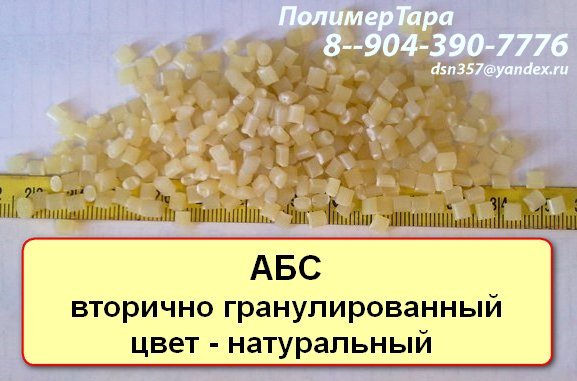 Исходное сырье -	производственные  отходы,  однократный прогон, т.к. качество и состав исходного  сырья стабильный, то и производимый вторичный гранулят имеет стабильные характеристики. Цвет –  		  натуральныйУпаковка – 	  мешки по 30 кгЦена – 		  130 руб.00коп./кг			  145 руб.20коп./кг, в том числе НДС при безналичной оплатеВ наличии 		имеется Место нахождения:	склад. г.Н.НовгородУсловия  поставки:	самовывоз со склада продавца или готовы организовать доставку за дополнительную оплату транспортных услуг.Вторичный гранулят АБС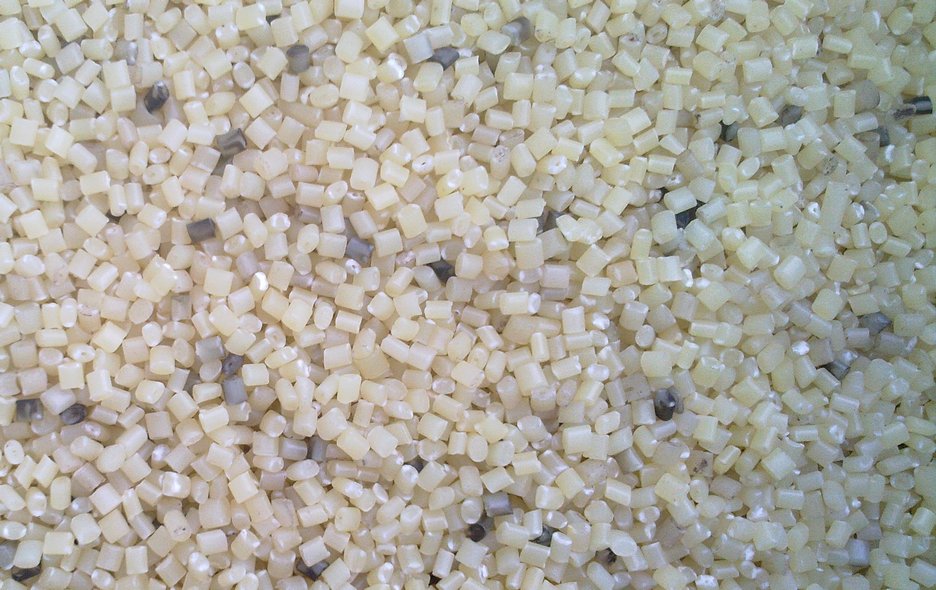 Цвет –  	как на фото ( натуральный  с переходными гранулами АБС тёмного цвета)Упаковка – 		мешки по 30 кгЦена – 			100 р.00к./кг за нал				120 р.00к. в т.ч. при безналичной оплатеВ наличии 		имеется Место нахождения:	склад. г.Н.НовгородУсловия  поставки:	самовывоз со склада продавца или готовы организовать доставку за дополнительную оплату транспортных услуг.Вторичный гранулят АБС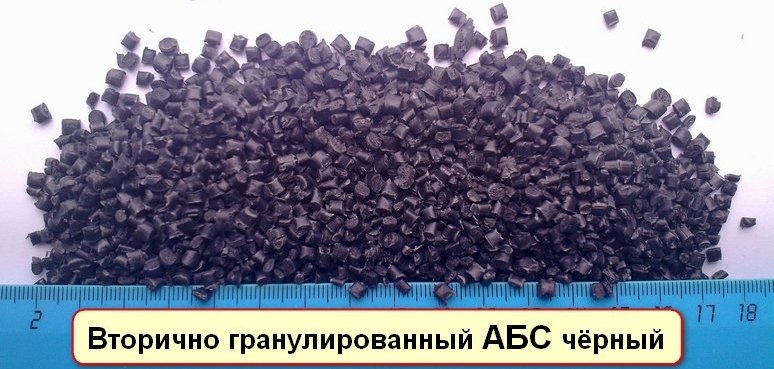 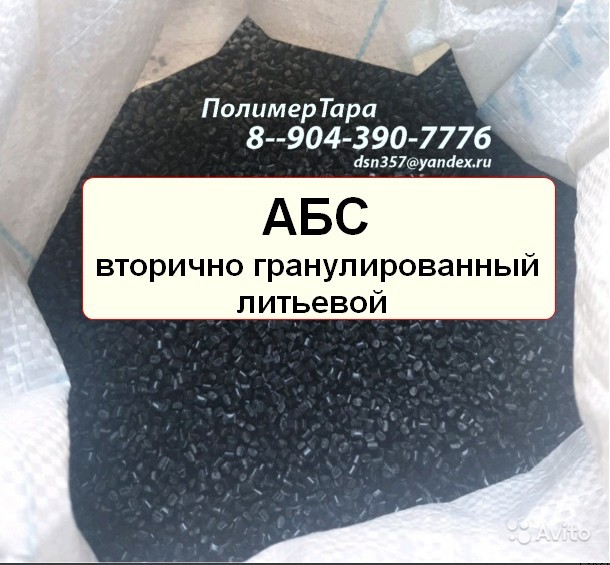 Цвет –  			чёрныйИсходное сырьё:   - 	отходы производства автопромаКоличество – 		постоянное производствоУпаковка – 		мешки по 25 кгЦена – 			75 р.00к./кг за нал				89р.40к. в т.ч. НДС при безналичной оплатеВ наличии 		имеется Условия  поставки:	самовывоз со склада продавца или готовы организовать доставку за дополнительную оплату транспортных услуг.(пределах г.Н.Новгорода доставка на Газеле до 1,5 тонны сырья стоит 1500р.00)АБС вторичный дроблённый с противогорючей добавкой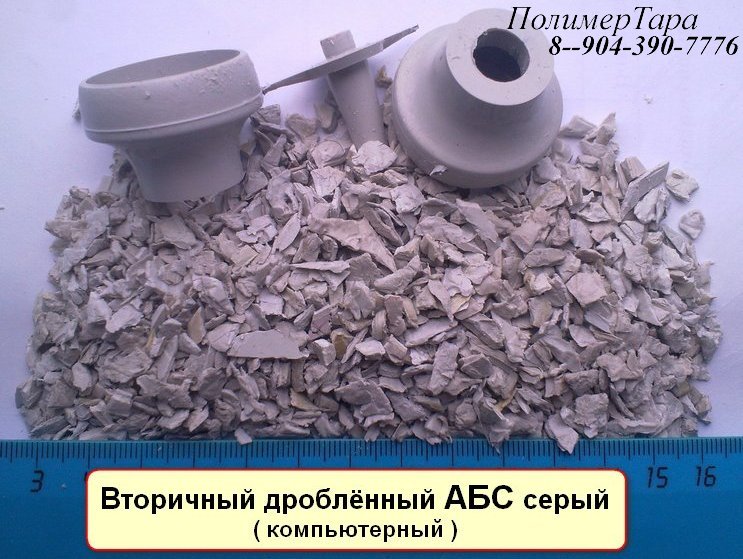 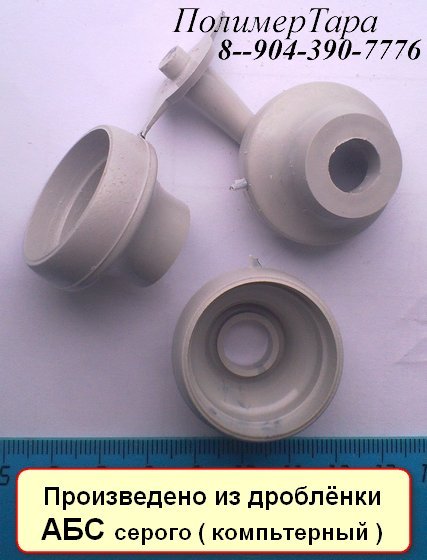 Цвет –  			серый ( компьтерный )Упаковка – 		мешкиЦена – 			65 руб.00коп./кг,  наличная форма оплаты.				77 руб.40коп./кг, в .ч.НДС при безналичной оплатеОсобые свойства:	с против горючей добавкой ( антипирин ).В наличии 		имеется Место нахождения:	склад. г.Н.НовгородУсловия  поставки:	самовывоз со склада продавца или готовы организовать доставку за дополнительную оплату транспортных услуг.АБС вторичный дроблённый  экструзтонный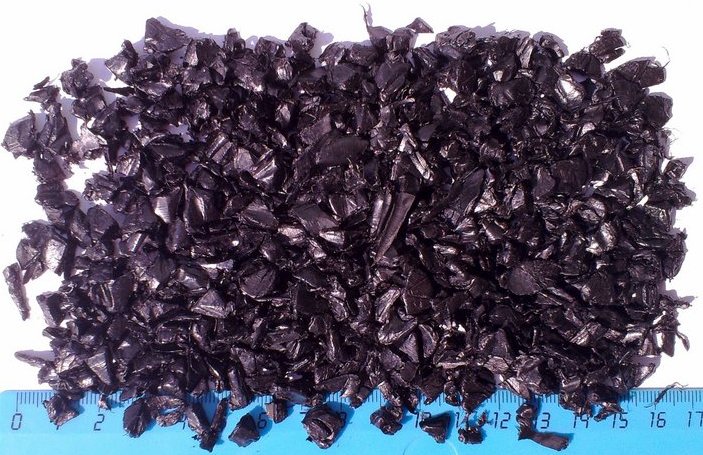 Исходное сырьё	производственные отходы образующиеся прилистовой формовки деталей автопрома ( вырубка и т.д.)Цвет –  			чёрныйУпаковка – 		мешки, биг бег по выбору ПокупателяЦена – 			60 руб.00коп./кг,  наличная форма оплаты. 				69 руб.60коп./кг, в т.ч.НДС при безналичной оплатеМесто нахождения:	склад. г.Н.НовгородУсловия  поставки:	самовывоз со склада продавца или готовы организовать доставку за дополнительную оплату транспортных услуг (пределах г.Н.Новгорода доставка на Газеле – 1000р. водителю)УПМ вторичный дроблённый с противогорючей добавкой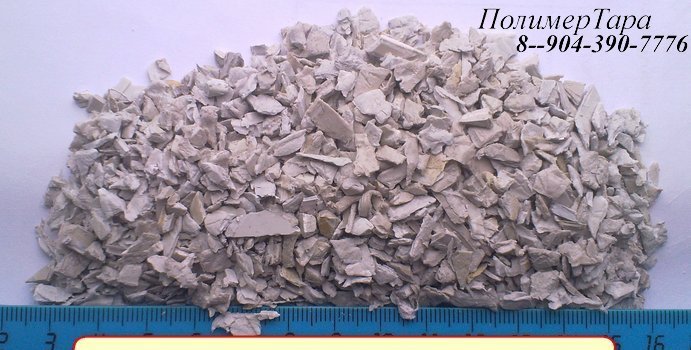 Цвет –  			серый+чёрныйУпаковка – 		мешкиЦена – 			55 руб.00коп./кг,  наличная форма оплаты.				67 руб.20коп./кг, в т.ч.НДС Особые свойства:	с противогорючей добавкой ( антипирин ).В наличии 		имеется Место нахождения:	склад. г.Н.НовгородУсловия  поставки:	самовывоз со склада продавца или готовы организовать доставку за дополнительную оплату транспортных услуг.УПМ вторичный дроблённый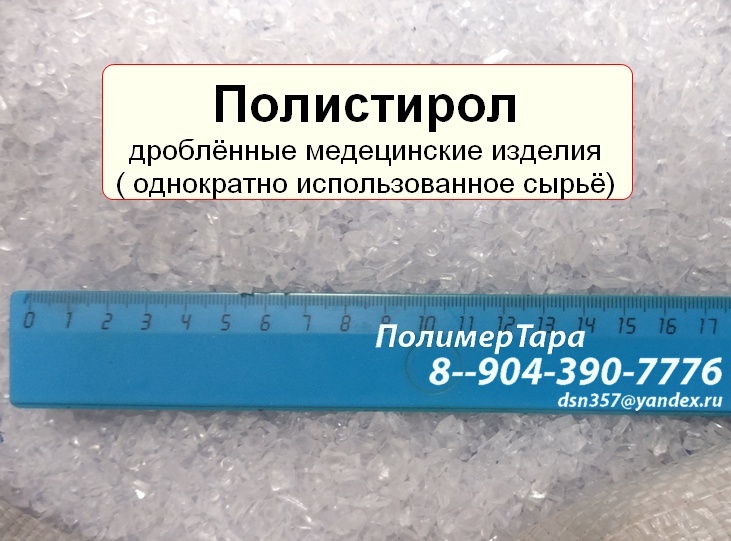 Исходник  - 		медицинские изделия ( однократное использование сырья )Цвет –  			прозрачныйУпаковка – 		мешкиЦена – 			75 руб.00коп./кг,  наличная форма оплаты.				82 руб.50коп./кг, в т.ч.НДС В наличии 		имеется Место нахождения:	склад. г.Н.НовгородУсловия  поставки:	самовывоз со склада продавца или готовы организовать доставку за дополнительную оплату транспортных услуг.Полиамид первичный ПА 610 ЛТ 20 натуральный  по ТУ 6-06-134-90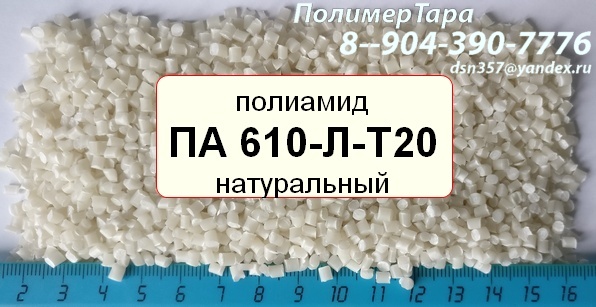 Назначение -		литьевойЦвет –  			натуральный Упаковка – 		мешки по 25кгЦена – 			850 руб.00коп./кг за нал.				937 руб.20коп./кг, в т.ч. НДС  по безналичной оплатеВ наличии 		имеется Место нахождения:	склад. г.Н.НовгородУсловия  поставки:	самовывоз со склада продавца или готовы организовать доставку за дополнительную оплату транспортных услуг.Полиамид первичный ALBIS Polyamid  6.6 РА 140/1 GF30 schwarz (Германия)( ПА стеклонаполненный  30%, чёрный )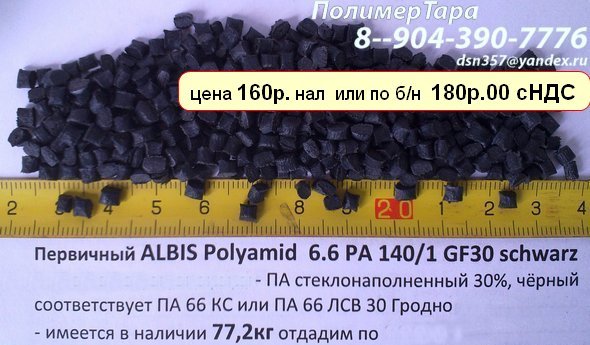 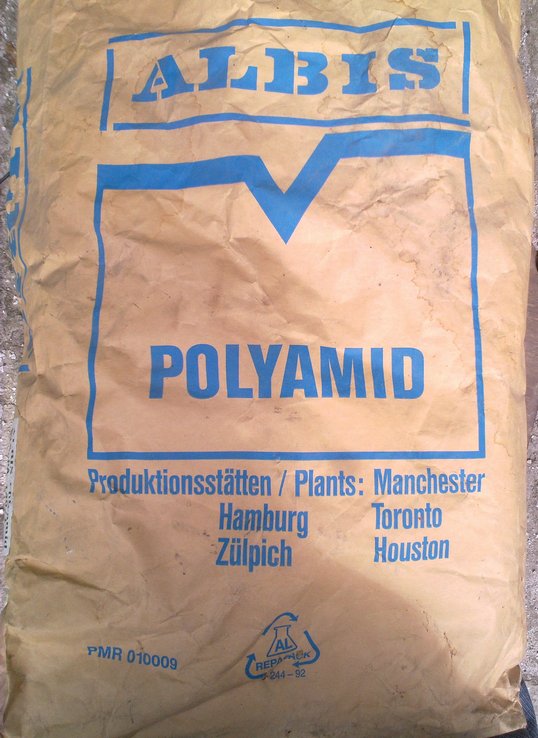 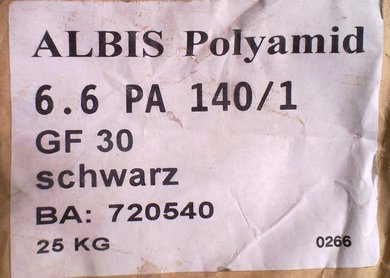 Производство – Германия (цена на рынке примерно 220р)(этот ПА аналогичен ПА 66 КС или ПА 66 ЛСВ 30)Цвет –  			чёрный Упаковка – 		мешкиЦена – 			160 руб.00коп./кг за нал.				180 руб.00коп./кг, в т.ч. НДС  при безналичной оплатеВ наличии 		имеется Место нахождения:	склад. г.Н.НовгородУсловия  поставки:	самовывоз со склада продавца или готовы организовать доставку за дополнительную оплату транспортных услуг.Вторичный ALBIS Polyamid  6.6 РА 140/1 GF30 schwarz ( в виде деталей - автозапчасти для иномарок) 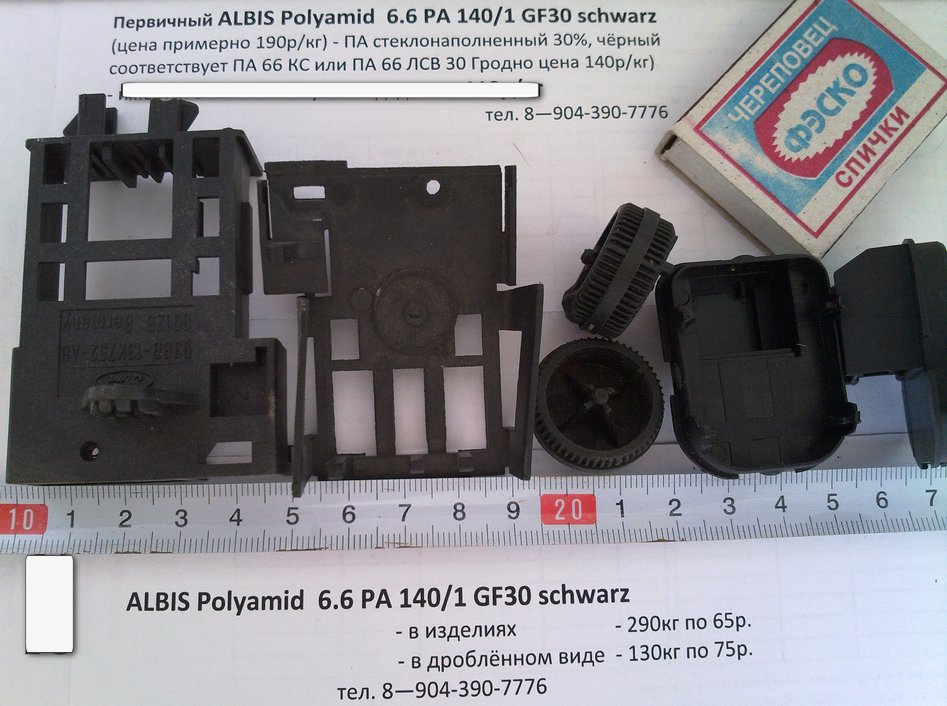 Производство – 	Германия (цена на рынке примерно 220р). (этот ПА аналогичен ПА 66 КС или ПА 66 ЛСВ 30)Цвет –  чёрный Количество -   420 кг из них :		- в дроблённом виде 		– 130 кг- в изделиях ( фото прилагаем) 	– 290 кгЦена:- в дроблённом виде 	       – 130 кг по  100р.00 или по б/н  111 руб.60коп./кг, в т.ч. НДС  - в изделиях (фото прилагаем)  – 290 кг по     85 р.00 или по б/н   99 руб.60коп./кг, в т.ч. НДСимеем возможность передробить, но в этом случае цена будет на 15р. дороже.Упаковка:- детали  	- коробки- дроблёнка 	- мешки, В наличии 		имеется Место нахождения –  	склад г.Нижний НовгородУсловия  поставки:	самовывоз со склада продавца или готовы организовать доставку за дополнительную оплату транспортных услуг.Вторичный ПА стеклонаполненный - в изделиях - автозапчасти с ГАЗа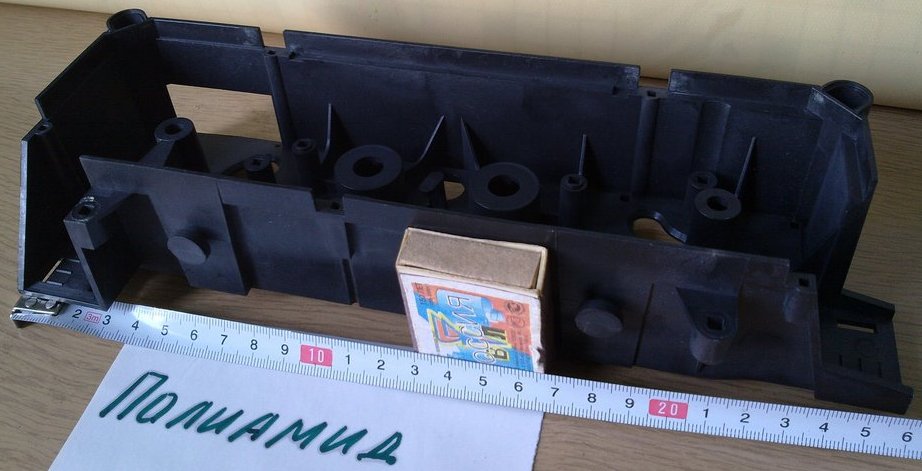 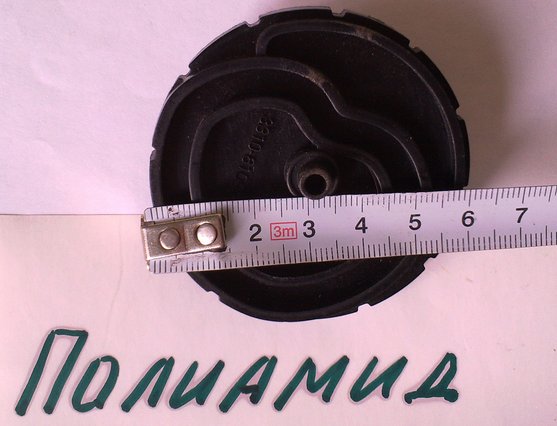 Цвет –  		чёрный Упаковка – 	коробкиЦена – 	45 руб.00коп./кг, 	53 руб.40коп./кг, в т.ч. НДС при безналичной оплатеимеем возможность передробить, но в этом случае цена будет на 13р. дороже.В наличии 		имеется Место нахождения:	склад. г.Н.НовгородУсловия  поставки:	самовывоз со склада продавца или готовы организовать доставку за дополнительную оплату транспортных услуг.Вторичный ПА - в дроблённом виде 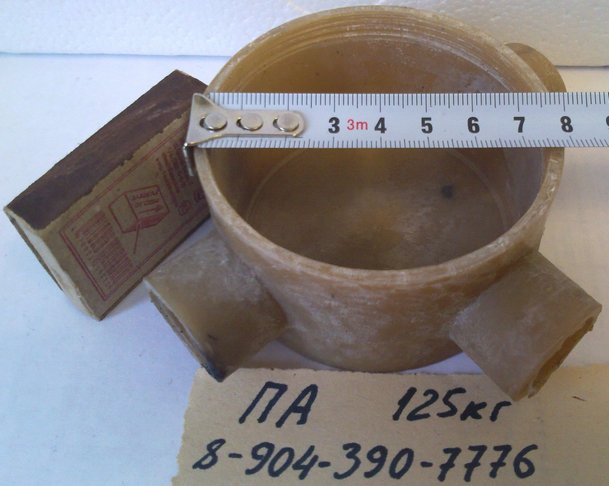 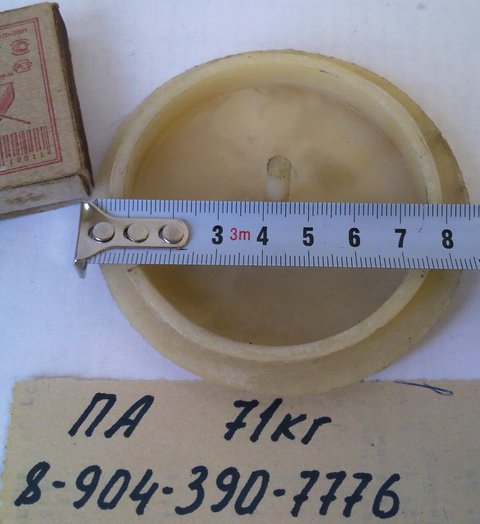 Цвет –  			бежевый Упаковка – 		мешкиЦена – 			60 руб.00коп./кг,				73 руб.20коп./кг, в т.ч. НДС  при безналичной оплатеВ наличии 		имеется Место нахождения – 	склад г.Нижний НовгородВторичный ПА - в изделиях – электрокоробка,Цвет –  			бежевый Упаковка – 		мешкиЦена – 	45 руб.00коп./кг, 	55 руб.20коп./кг, в т.ч. НДСимеем возможность передробить, но в этом случае цена будет на 13р. дороже.В наличии 		имеется Место нахождения – 	склад г.Нижний НовгородВторичный ПА- в изделиях –  крышка от электрокоробкиЦвет –  		бежевый Упаковка – 	мешкиЦена – 	45 руб.00коп./кг, 	55 руб.20коп./кг, в т.ч. НДС при безналичной оплатеимеем возможность передробить, но в этом случае цена будет на 13р. дороже.В наличии 		имеется Место нахождения – 	склад г.Нижний НовгородВторичный ПА- в изделиях – крыльчатка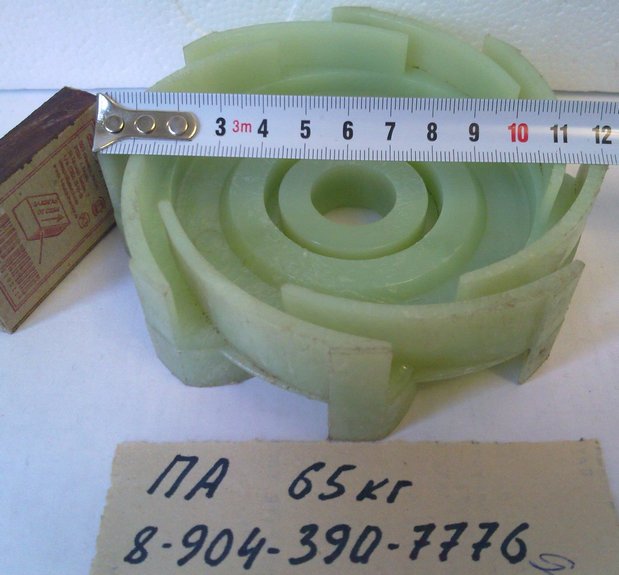 Цвет –  		зелёный Упаковка – 	мешкиЦена – 	45 руб.00коп./кг, 	55 руб.20коп./кг, в т.ч. НДС при безналичной оплатеимеем возможность передробить, но в этом случае цена будет на 13р. дороже.В наличии 		имеется Место нахождения – 	склад г.Нижний НовгородПЭТФ вторично гранулированный ( гранулируются ПЭТ бутылка )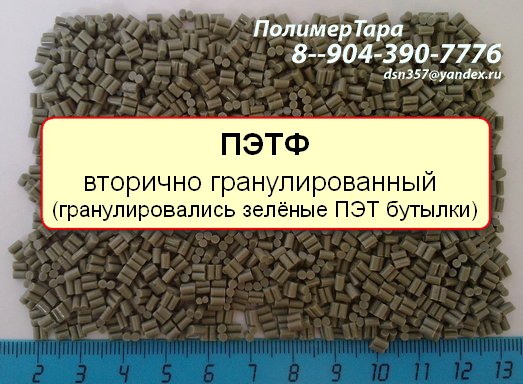 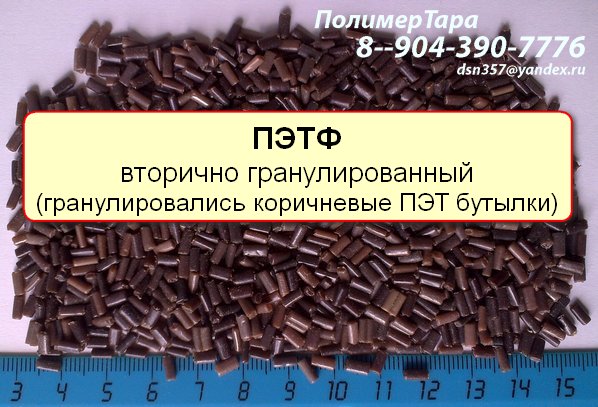 На вторично гранулированный ПЭТФ имеется "Протокол лабораторного испытания сырья" Цвет:			зелёный, коричневый Исходное сырьё:	ПЭТ бутылка.Количество:		постоянное производствоУпаковка:			биг бегиЦена :	63р.00,	75р.60к в т.ч. НДС при безналичной оплатеФорма  оплаты:		любаяВ наличии 		имеется ( в наличии 96 тонн)Место нахождения:	склад г.Н.НовгородУсловия  поставки:	самовывоз со склада продавца, или произведём доставку материала на склад покупателя ( Газель – 1000р.), или организуем доставку за пределы Н.Новгорода ( оплату транспортных услуг несёт покупатель).На исходное сырье прилагаем документы:- Протокол лабораторного испытания сырья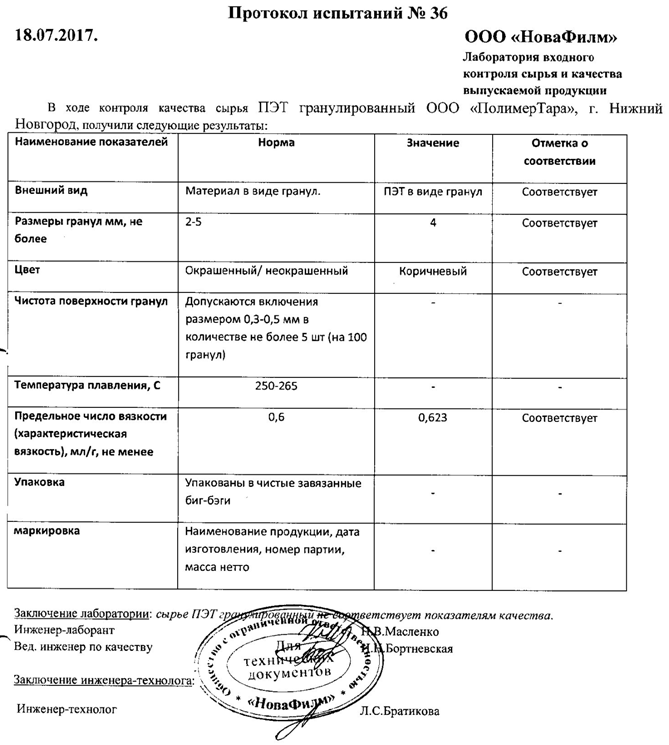 Свойства ПЭТФ: высокая прочность в широком диапазоне температур, естественная прозрачность, устойчивость к кислотам, химикатам и большинству органических соединений.На пример у плёнки ПЭТФ очень малой толщине (12 мкм) показатели прочности на разрыв и прокол чрезвычайно высок - 1500 кг/см2. Для сравнения - у полиэтилена низкой плотности (ПНД-276) этот показатель составляет всего 150 кг/см2.ПЭТФ обладает хорошей термостойкостью в диапазоне температур от - 40 °С до + 200 °С. Небольшое водопоглощение обусловливает высокую стабильность свойств и размеров изделий.  Изделия из ПЭТФ устойчивы к удару и растрескиванию, и могут работать при температуре до + 70 °С. ПЭТФ устойчив к действию разбавленных кислот, масел, спиртов, минеральных солей и большинству органических соединений, за исключением сильных щелочей и некоторых растворителей. ПЭТФ минимально  адсорбирует запахи и проявляет свойства хорошего газового барьера. Преимущества:• высокая прочность и жесткость
• высокое сопротивление ползучести
• высокая поверхностная твердость
• хорошо полируется
• высокая устойчивость к деформации
• хорошее свойство трения скольжения и износостойкость
• хорошие электрические изолирующие свойства
• высокая стойкость к химикатам
• хорошо лакируетсяНедостатки:• средние диэлектрические свойстваФизические свойства ПЭТФ делают его идеальным материалом для использования в следующих основных областях: ·        изготовление упаковки (бутылки, коррексы, одноразовая посуда и т.д.)·        плёнок (торговое название «лавсан»)·        волокна (торговое название «полиэстер»)·        конструкционные элементы для строительства, композиционных материалов для машиностроительной промышленности и др.Основные сферы применения технических волокон и нитей:Армирование шлангов;Армирование приводных ремней;Производство упаковочной ленты;Производство автомобильных подушек безопасности;Производство напольных покрытий;Армирование тентовых тканей;Производство баннерных тканей и армирование баннерных ПВХ покрытий; Производство кордных тканей;Производство геотканей. Производство автомобильных шин.ПЭТФ дроблённый и не дроблённый ( ПЭТ, полиэстер, лавсан ), плёнка толщиной 0,35мм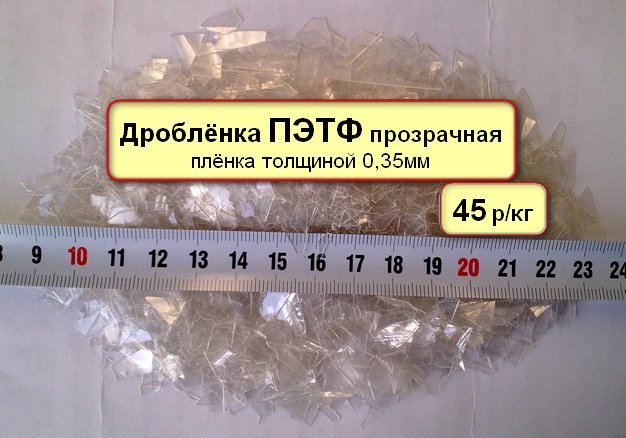 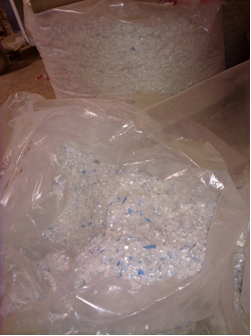 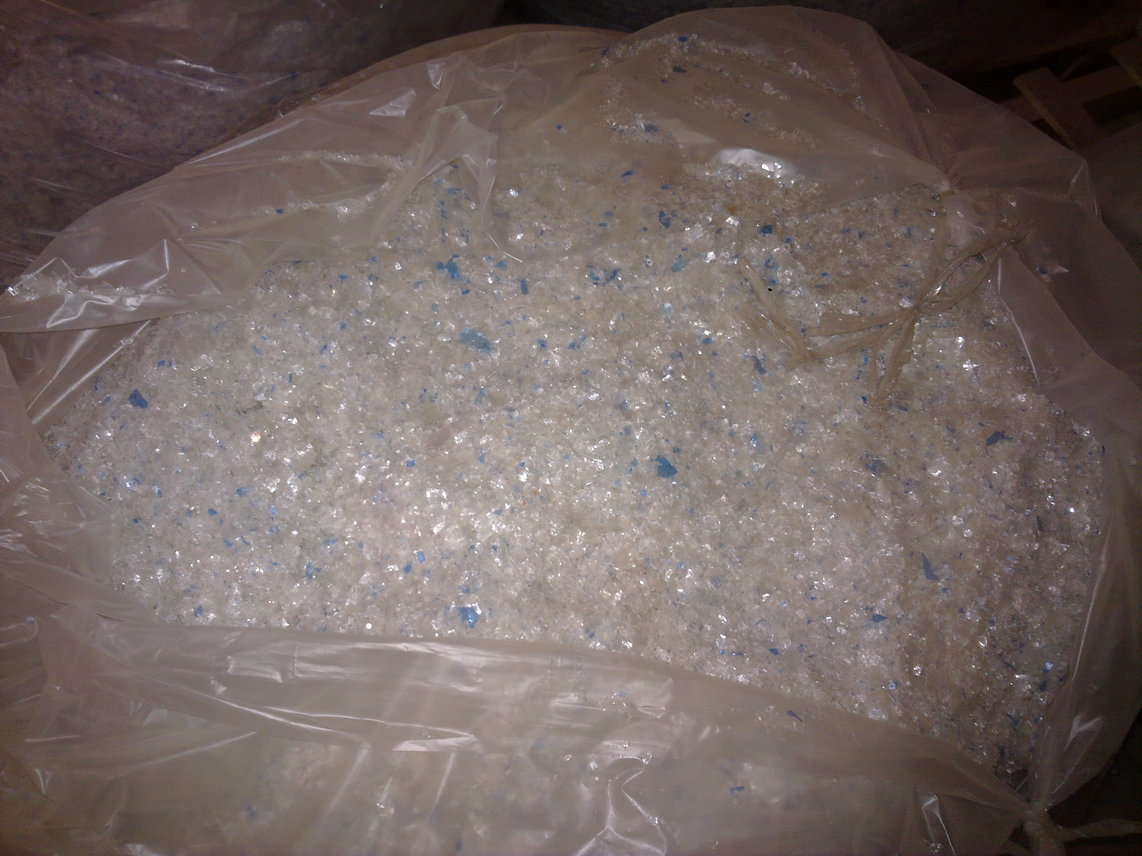 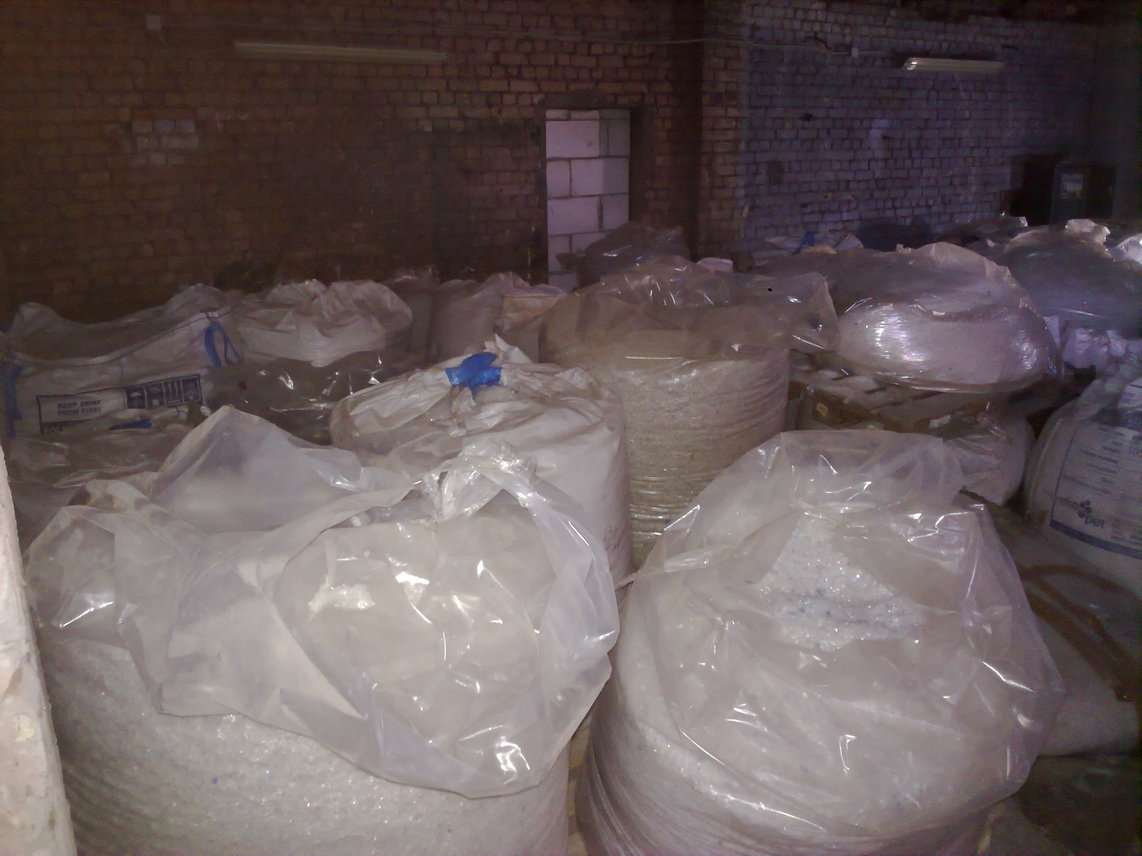 Марка:			ПЭТФ (плёнка делалась из Сибурского сырья) Цвет:			прозрачный, микс как на фото (прилагаемых фото)Исходное сырьё:	отходы производства – вырубка ПЭТФ плёнки толщиной 0,25 и 0,35мм, всё сырьё одной марки.Упаковка:			биг беги по 300кгЦена :	45р.00, при наличной оплате 	55р.20 в т.ч. НДС при безналичной оплатеФорма  оплаты:		любаяВ наличии 		имеется Место нахождения:	склад г.Н.НовгородУсловия  поставки:	самовывоз со склада продавца, или произведём доставку материала на склад покупателя ( Газель – 1500р.), или организуем доставку за пределы Н.Новгорода ( оплату транспортных услуг несёт покупатель).Вторичный дроблённый ПВХ  с первичным и вторичным гранулятом( очень чистый, имеются образцы плёнки сделанные из этого сырья )Цвет –  		кофе с молокомЦена – 		40 руб.00 коп./кг при наличной оплате			47 руб.40 коп./кг в том числе НДС при безналичной оплатеВ наличии 		имеется Место нахождения – 	склад г.Н.Новгород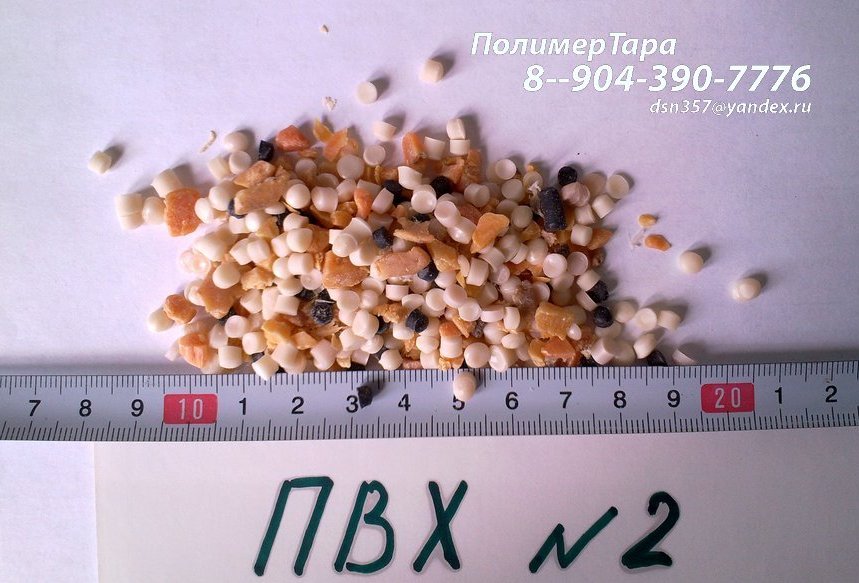 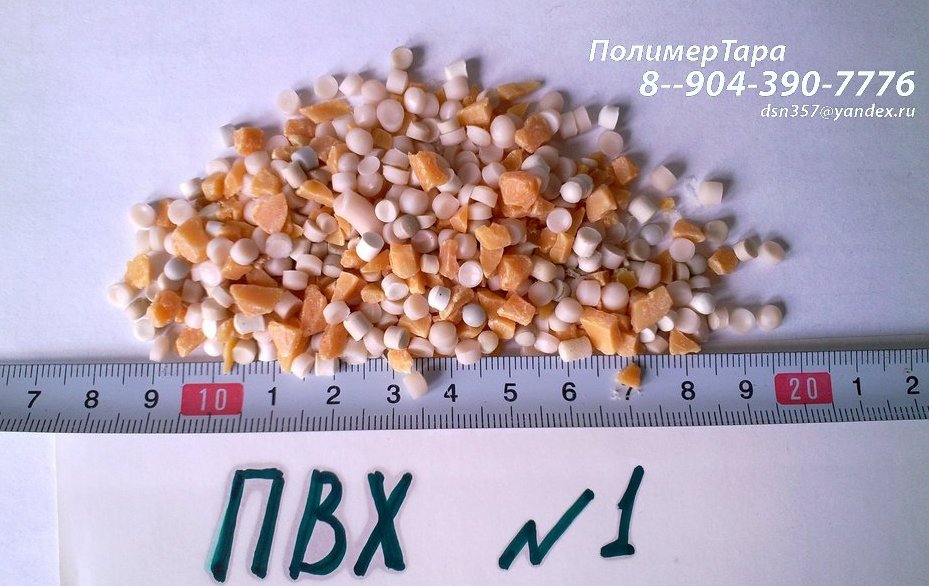 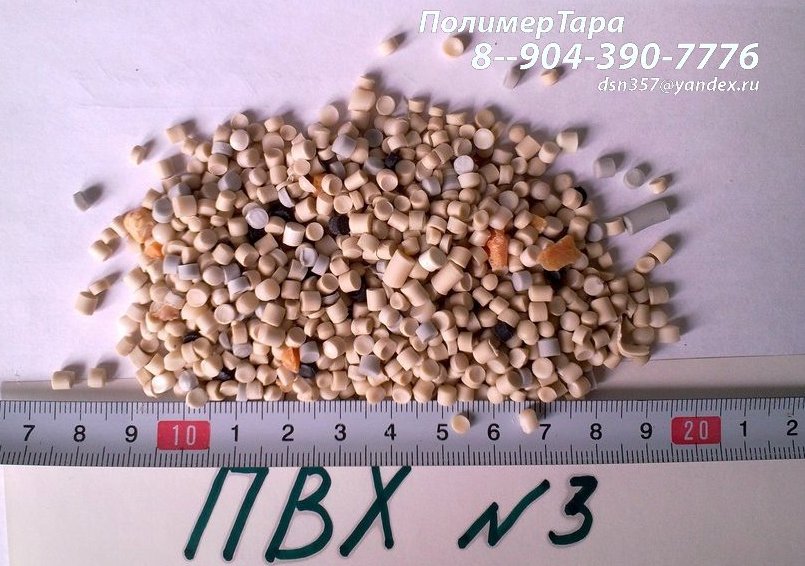 ПВХ  -  первичный и вторичный в виде гранулята  -  произведём любую марку по вашей рецептуре на постоянной основе под заказ.Наличие и цены необходимо уточнять.Надеемся на взаимовыгодное сотрудничество, по всем интересующим вопросам звоните по ---dsn357@yandex.ruКонт. тел./факс 		(831) 223-38-88	     	   		 +7 904-390-7776С уважениемдиректор  ООО "ПолимерТара" 			Дубницкий Сергей Николаевич 603003 г. Нижний Новгородул. Исполкома  д.3 - 94тел./факс ( 831 )  22-33-888тел./факс ( 831 )  22-33-359моб. 8—904-390-7776Предприниматель Дубницкий С.Н.       ИНН 526300031335 р/с  40802810600049892366         к/с  30101810400000000893Нижегородский филиал ЗАО МКБ «Москомприватбанк» г.Нижний НовгородБИК  042220893     КПП 526002001   ОГРН 1067711004360Наименование показателейЕдиница измеренияТребования по
ТУ 6-06-47-89Фактические показатели  1. Внешний виднепрозрачные гранулысоответствует       массовая доля
       гранул размероммм2÷8соответствует       по длине и ширине%84,5соответствует       цветот белого до бежевогобежевый  2. Категория стойкости к горению V - 0соответствует  3. Показатель текучести расплава, в пределахг/10 мин.4÷119,0  4. Предел текучести при растяжении, не менееМПа5760  5. Относительное удлинение при разрыве, не менее%6064  6. Ударная вязкость образца с надрезом, не менеекДж/м23032  7. Электрическая прочность, не менеекВ/мм19соответствуетНаименование показателяНормаНормаНаименование показателяПК-3-ОДПК-ЛТ/С-16-ОД Внешний видГранулыГранулыПоказатель текучести расплава, г/10мин7,1-1259,0501636V-O4,0-16Предел текучести при растяжении, МПа, не менее7,1-1259,0501636V-O60,0Относительное удлинение при разрыве, %, не менее7,1-1259,0501636V-O55Ударная вязкость по Шарпи образца типа 2 с надрезом типа В, кДж/м2, не менее 7,1-1259,0501636V-O17Кислородный индекс, %7,1-1259,0501636V-O37Категория горючести по UL-947,1-1259,0501636V-OV-OКоэффициент светопропускания, %, не менеене нормируется85Стойкость к горению, категория не нижене нормируетсяПВ-ОДиэлектрическая проницаемость при частоте 106 Гц2,6-3,12,6-3,1Электрическая прочность, кв/мм не менее1818	№Наименование показателяНормаПК-ЛТ/С-16-ОД1.Внешний видГранулы2.Показатель текучести расплава, г/10мин12,1-16,03.Предел текучести при растяжении, МПа, не менее60,04.Относительное удлинение при разрыве, %, не менее555.Ударная вязкость по Шарпи образца типа 2 с надрезом типа В, кДж/м2, не менее 176.Кислородный индекс, %377.Категория горючести по UL-94V-O8.Коэффициент светопропускания, %, не менее859.Стойкость к горению, категория не нижеПВ-О10.Диэлектрическая проницаемость при частоте 106 Гц2,6-3,111.Электрическая прочность, кв/мм не менее18Наименование показателяНорма для марокПК-ЛТ/С-16-ОДМетоды испытаний1. Внешний видГранулы от бесцветного до светло-желтого цвета с опалесценциейПо п. 4.3 настоящих технических условий1.1 Массовая доля размером 2-8 мм по ширине и длине, %, не менее84,5По п. 4.2 настоящих технических условий2. Показатель текучести расплава, г/10мин12,1-16,0По ГОСТ 11645-73 и п.4.5 настоящих технических условий3. Предел текучести при растяжении, МПа, не менее55По ГОСТ 11262-80 и п.4.6 настоящих технических условий4. Относительное удлинение при разрыве, %, не менее53По ГОСТ 11262-80 и п.4.7 настоящих технических условий5. Ударная вязкость образца с надрезом, кДж/м2, не менее15По ГОСТ 4647-80 и п.4.8 настоящих технических условий6. Категория стойкости к горению, не менееПВ-0По ГОСТ 28157-89 (метод Б)	Наименование показателяНорма для марокПК – ЛТ (Л, ЛТ/С) - 7ОДМетоды испытаний1. Внешний видГранулы от бесцветного до светло-желтого цвета с опалесценциейПо п. 4.3 настоящих технических условий1.1 Массовая доля размером 2-8 мм по ширине и длине, %, не менее84,5По п. 4.2 настоящих технических условий2. Показатель текучести расплава, г/10мин3,5-7,0По ГОСТ 11645-73 и п.4.5 настоящих технических условий3. Предел текучести при растяжении, МПа, не менее57По ГОСТ 11262-80 и п.4.6 настоящих технических условий4. Относительное удлинение при разрыве, %, не менее55По ГОСТ 11262-80 и п.4.7 настоящих технических условий5. Ударная вязкость образца с надрезом, кДж/м2, не менее16По ГОСТ 4647-80 и п.4.8 настоящих технических условий6. Категория стойкости к горению, не менееПВ-0По ГОСТ 28157-89 (метод Б)Наименование показателяНормаНормаНормаНаименование показателяПК-Л-10, ПК-ЛТ-10ПК-Л-10, ПК-ЛТ-10ПК-Л-12ПК-ЛТ-12Внешний видПрозрачные гранулы (в соответствии с контрольным образцом)Прозрачные гранулы (в соответствии с контрольным образцом)Прозрачные гранулы (в соответствии с контрольным образцом)Массовая доля гранул размером 2-8мм по длине и ширине, %, не менее91,5Массовая доля летучих, %, не более0,2Показатель текучести расплава, г/10мин3,5-107,1-127,1-12Предел текучести при растяжении, МПа, не менее60 - 6560 - 6260 - 62Относительное удлинение при разрыве, %, не менее60 - 8060 - 8060 - 80Ударная вязкость по Шарпи на образцах типа 2 с надрезом типа В, кДж/м2, не менее 17 - 2217 - 2217 - 22Электрическая прочность, кВ/мм, не менее22Коэффициент светопропускания, %, не менее85 - 88не нормируетсяне нормируетсяУсадка при литье (на образцах 80х10х4мм), %0,7-0,80,7-0,80,7-0,8Кислородный индекс, %25-2725-2725-27Теплопроводность, Вт/мк0,20-0,280,20-0,280,20-0,28Количество инородных неметаллических включений в гранулах, шт., не более84040№Наименование материалаКол-во в наличии, кгЦенав т.ч.НДС,руб.1Поликарбонат ПК-М-2 бежевый ( RAL 0609010                                                    или  RAL 0709010)       ТУ6-06-47-89в наличии597р602Поликарбонат ПК 3-ОД серый            ТУ6-05-211-1407-85с огнеупорной добавкой, категория стойкости к горению   V-0в наличии399р603Поликарбонат ПК ЛТ/С-16-ОД прозрачный            с огнеупорной добавкой, категория стойкости к горению   V-0                                     ТУ 6-06-68-89                                        ТУ 6-06-180-91                                                                 ТУ 2226-247-04873044-2002                                                                 ТУ 2226-003-54887985-2002в наличии399р60       в/с360р00  1сорт4Поликарбонат ПК ЛЭТ-7,0                   ТУ 6-06-68-89                                         ТУ 6-06-180-91	  ТУ 2226-247-04873044-2002	                                                       ТУ 2226-003-54887985-2002в наличии369р60       в/с337р20  1сорт5Поликарбонат ПК Л-10,  ПК ЛТ-10     ТУ 6-06-68-89                       ПК ЛО-10,  ПК ЛТО-10 ТУ6-06-180-91                                                                   ТУ 2226-247-04873044-2002	                                                        ТУ 2226-003-54887985-2002   в наличии369р60       в/с337р20  1сорт5Поликарбонат ПК ЛТ-12                       ТУ 6-06-68-89                          ПК ЛТО-12                    ТУ 6-06-95-90                                          ТУ 6-06-180-91                                                                    ТУ 2226-247-04873044-2002	                                                        ТУ 2226-003-54887985-2002в наличии369р60       в/с337р20  1сортНаименование показателейНормаПлотность, кг/м3 при 20°                                 при 23°956-962954-960Показатель текучести расплава при 190° С, г/10 мин :- при нагрузке 49 Н (5 кгс) - при нагрузке 212 Н (21,6 кгс)0,1 5-7Разброс показателя текучести расплава в пределах партии, %, не более±10Предел текучести при растяжении, МПа, (кгс/см2), не менее21Относительное удлинение при разрыве, %, не менее500Массовая доля технического углерода (сажи), %2,0-2,5Тип распределения технического углерода (сажи)I-IIТермостабильность при 200° С, мин, не менее20Массовая доля летучих веществ, мг/кг, не более350Стойкость к медленному распространению трещин при 80° С и начальном напряжении в стенке трубы 4,6 МПа, (на трубах d110 с SDR11 или d160 мм с SDR11)  ч, не менее165500 (факультатаивно)Запах и привкус водных вытяжек, балл, не выше1Стойкость к газовым составляющим при 80° С и начальном напряжении в стенке трубы 2 МПа, (на трубах d32 с SDR11), ч, не менее20Стойкость к быстрому распространению трещин при 0° С при максимальном рабочем давлении трубопровода более 0,4 МПа-маломасштабный метод для на трубах d110 с SDR11, критическое давление рс Мпа, не менееМОР/2,4-0,072Стойкость при постоянном внутреннем давлении при 20° Сна трубах d32 мм с SDR11 при начальном напряжении, ч, не менее12,4 МПа11,6 МПа1002500Массовая доля гранул, %, не более:Размером менее 2 ммСвыше 5 до 8 мм11Гигиенические показатели:-запах водной вытяжки, балл, не более-привкус водной вытяжки, баллКоличество миграций веществ в водной вытяжке:-формальдегида, мг/л, не более-спирты, мг/лРастворителей:-ацетальдегид, мг/л, не более-этилацетат, мг/л, не более1Не допускается0,100От 0,100 до 0,5000,2000,100ПоказательЗначения в нормеПлотность0,956 г/куб.см.Показатель текучести расплава (ПТР) 190 град. Цельсия при нагрузке 2.16 кг0,035 г/10 минутПрочность при разрыве, не менее31,4 МПаОтносительное удлинение при разрыве, не менее500%Модуль упругости при изгибе10,0 кг/кв.см.Температура размягчения124 град